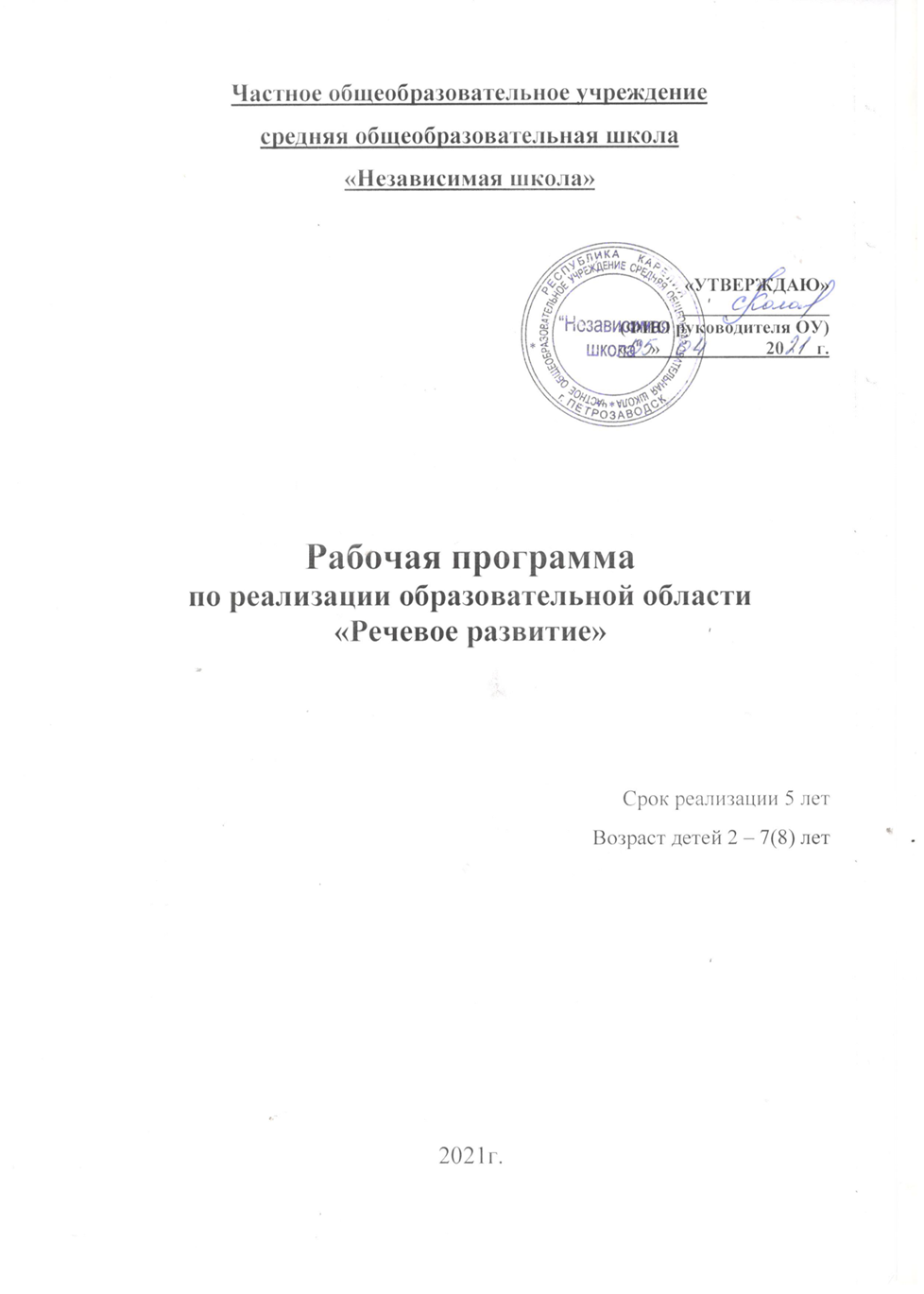 СодержаниеРаздел I        ЦЕЛЕВОЙ РАЗДЕЛ1 Пояснительная записка.1.1. Цель и задачи реализации Программы1.2.   Принципы и подходы к формированию Программы1.3. Особенности организации образовательного процесса в группе (климатические, демографические, национально - культурные и другие) 1.4. Возрастные особенности развития детей.2. Планируемые результаты освоения Программы - целевые ориентирыРаздел II       СОДЕРЖАТЕЛЬНЫЙ РАЗДЕЛОбязательная часть Программы.2.1. Описание образовательной деятельности в соответствии с направлениями развития и образования детей2.2. Комплексное тематическое планирование2.3. Особенности взаимодействия педагогического коллектива с семьями воспитанников.Часть, формируемая участниками образовательных отношений.2.4. Описание вариативных форм, способов, методов и средств реализации ПрограммыРаздел III       ОРГАНИЗАЦИОННЫЙ РАЗДЕЛ Организация жизни и воспитания детей3.1. Режим дня в детском саду 3.2. Объем учебной нагрузки (учебный план)3.3. Особенности организации развивающей предметно-пространственной среды3.4 Обеспечение методическими материалами и средствами обучения и воспитанияРаздел I   ЦЕЛЕВОЙ РАЗДЕЛ1 Пояснительная записка.Рабочая программа по речевому развитию детей 2-7(8) лет (далее - Программа) разработана в соответствии общеобразовательной программы «Детский сад 2100» на основе основной общеобразовательной программы дошкольного образования частного общеобразовательного учреждения средней общеобразовательной школы «Независимая школа».Программа определяет содержание и организацию образовательной деятельности детей 2-7(8) лет по речевому развитию частного общеобразовательного учреждения средней общеобразовательной школы «Независимая школа» (Далее ЧОУСОШ «Независимая школа»)Рабочая программа обеспечивает разностороннее гармоничное развитие детей в возрасте от 2 до 7 (8) лет с учётом их возрастных и индивидуальных особенностей по основным направлениям.Реализуемая программа строится на принципе личностно–развивающего и гуманистического характера взаимодействия взрослого с детьми и основывается на комплексно-тематическом принципе построения образовательного процесса. Программа разработана на основе образовательной программы речевого развития детей Дошкольного возраста (от 3 до 7(8) лет) «По дороге к азбуке», (Р.Н. Бунеев, Е.В. Бунеева, Т.Р. Кислова).В рабочей программе представлена образовательная область «Речевое развитие» по разделам: «Развитие речи», «Подготовка к обучению грамоте», «Чтение художественной литературы»Актуальность программы заключается в том, что она строится с учетом возрастных и психологических особенностей дошкольников, учитывает тенденции модернизации российского образования. При систематической работе по развитию речи у детей активизируются познавательные процессы, расширяется активный и пассивный словарь, формируется культура речевого общения. Развитие памяти, восприятия, мышления, внимания позволяет развивать у детей интеллектуальные и творческие возможности.Отличительной особенностью данной парциальной образовательной программы является то, что в её основе лежит коррекционный (логопедический) подход, позволяющий обеспечить системное развитие всех компонентов речи на более качественном уровне, корректировать при необходимости отдельные незначительные недостатки речи детей, а также предупредить появление характерных ошибок в чтении и письме. Для каждого дошкольного возраста программа учитывает речевые возможности детей и определяет приоритетные задачи речевого развития.Данная программа разработана в соответствии со следующими нормативными документами:Федеральным законом от 29 декабря 2012 г. № 273-ФЗ «Об образовании в Российской Федерации»;Постановление Главного государственного санитарного врача Российской Федерации от 28.09.2020 г. № 28 "Об утверждении санитарных правил СП 2.4. 3648-20 "Санитарно-эпидемиологические требования к организациям воспитания и обучения, отдыха и оздоровления детей и молодежи"(Зарегистрирован 18.12.2020 г. № 61573);Профессиональным стандартом педагога. Педагогическая деятельность в дошкольном, начальном общем, основном общем, среднем общем образовании (утвержден приказом Министерства труда и социальной защиты Российской Федерации от 18.10. 2013 № 544н);Приказом Министерства образования и науки Российской Федерации от 17 октября 2013 г. № 1155 «Об утверждении Федерального государственного образовательного стандарта дошкольного образования».Образовательной программой дошкольного отделенияПрограмма определяет содержание и организацию образовательного процесса для детей и направлена на формирование общей культуры, развитие физических, интеллектуальных и личностных качеств, формирование предпосылок учебной деятельности, обеспечивающих социальную успешность, сохранение и укрепление здоровья детей дошкольного возраста.Программа включает обязательную часть и часть, формируемую участниками образовательных отношений. Обе части являются взаимодополняющими и необходимыми с точки зрения реализации требований Федерального государственного образовательного стандарта дошкольного образования.Рабочая программа является стратегической основой действий педагога и выступает в качестве перспективного плана работы группы в режиме развития.Срок реализации программы - 5 лет1.1. Цель и задачи реализации ПрограммыЦель программы предполагает владение речью как средством общения и культуры.Исходя из поставленной цели, формируются следующие задачи:обогащение активного словаря;развитие связной, грамматически правильной диалогической и монологической речи;развитие речевого творчества;развитие звуковой и интонационной культуры речи, фонематического слуха;знакомство с книжной культурой, детской литературой, понимание на слух текстов различных жанров детской литературы;формирование звуковой аналитико-синтетической активности как предпосылки обучения грамоте.Реализация задач осуществляется в процессе разнообразных видов деятельности:Образовательная деятельность, осуществляемая в процессе организации различных видов детской деятельности (игровой, коммуникативной, трудовой, познавательно-исследовательской, продуктивной, музыкально-художественной, чтения).Образовательная деятельность, осуществляемая в ходе режимных моментов.Самостоятельная деятельность детей.Взаимодействие с семьями детей по реализации образовательной программы.Таким образом, решение программных задач осуществляется в совместной деятельности взрослых и детей и самостоятельной деятельности детей не только в рамках непосредственно образовательной деятельности, но и при проведении режимных моментов в соответствии со спецификой дошкольного образования.Время НОД и их количество в день регламентируется Программой и СанПиНами. Обязательным элементом каждой НОД является физминутка, которая позволяет отдохнуть, снять мышечное и умственное напряжение. НОД с детьми, в основе которых доминирует игровая деятельность, в зависимости от программного содержания, проводятся фронтально, подгруппами, индивидуально. Такая форма организации НОД позволяет педагогу уделить каждому воспитаннику максимум внимания, помочь при затруднении, побеседовать, выслушать ответ.При выборе методик обучения предпочтение отдается развивающим методикам, способствующим формированию познавательной, социальной сфере развития. Для гарантированной реализации государственного образовательного стандарта в четко определенные временные рамки образовательная нагрузка рассчитывается на 8 месяцев, без учета первой половины сентября, новогодних каникул, второй половины мая и трех летних месяцев.Оценка эффективности образовательной деятельности осуществляется с помощью мониторинга достижения детьми планируемых результатов освоения Программы. В процессе мониторинга исследуются физические, интеллектуальные и личностные качества ребенка путем наблюдений за ребенком, бесед, критериально-ориентированных методик не тестового типа и др. Такое сочетание низко формализованных и высоко формализованных методов обеспечивает объективность и точность получаемых данных.1.2. Принципы и подходы к формированию ПрограммыСодержание Программы соответствует основным положениям возрастной психологии и дошкольной педагогики и выстроено по принципу развивающего образования, целью которого является развитие ребенка и обеспечивает единство воспитательных, развивающих и обучающих целей и задач.Программа разработана в соответствии с принципами и подходами, определёнными Федеральными государственным стандартом к структуре основной общеобразовательной программы дошкольного образования:Программа строится на основании следующих принциповПринцип развивающего образования (главной целью дошкольного образования является развитие личности ребенка).Принцип научной обоснованности и практической применимости (содержание программы должно соответствовать основным положениям возрастной психологии и дошкольной педагогики, при этом иметь возможность реализации в массовой практике дошкольного образования)Принцип психологической комфортности (предполагает психологическую защищённость ребёнка, обеспечение эмоционального комфорта, создание условий для самореализации.)Принцип целостности содержания образования (представление дошкольника о предметном и социальном мире должно быть единым и целостным).Принцип систематичности (предполагает наличие единых линий развития и воспитания).Комплексно-тематический принцип построения образовательного процесса (объединение комплекса различных видов специфических детских деятельностей вокруг единой «темы»); Тесная взаимосвязь и взаимозависимость с интеграцией детских деятельностей.Принцип интеграции содержания дошкольного образования в соответствии с возрастными возможностями и особенностями детей, спецификой и возможностями образовательных областей (связанность, взаимопроникновение и взаимодействие отдельных образовательных областей, обеспечивающее целостность образовательного процесса)Принцип обучения деятельности (новое знание вводится не в готовом виде, а через самостоятельное «открытие» его детьми)Принцип минимакса (обеспечивает возможность разноуровневого обучения детей, продвижения каждого ребенка своим темпом)Принцип вариативности (у детей формируется потребность осуществлять собственный выбор и им систематически предоставляется возможность выбора)Принцип участия семьи в образовании ребенка, т.е. родители должны стать равноправными и равно ответственными партнёрами педагогов, принимающими решения во всех вопросах развития и образования, сохранений здоровья и безопасности их детей;Изложенные выше принципы отражают современные научные взгляды на основы организации развивающего обучения. Они не только обеспечивают решение задач интеллектуального и личностного развития детей, формирования у них познавательных интересов и творческого мышления, но и способствуют сохранению и поддержке здоровья.В Программе учитываются следующие подходы:1) Личностно-ориентированный подход - ставит в центр образовательной системы личность ребенка, развитие его индивидуальных способностей.В рамках личностно-ориентированного подхода перед педагогом стоят следующие задачи - помочь ребенку в осознании себя личностью, выявление, раскрытие его творческих возможностей, способствующих становлению самосознания и обеспечивающих возможность самореализации и самоутверждения.2) Деятельностный подход - предполагает, что в основе развития ребенка лежит не пассивное созерцание окружающей действительности, а активное и непрерывное взаимодействие с ней.Совместная деятельность ребенка и взрослого выстраивается на основе сотрудничества, ребенок, если и не равен, то равноценен взрослому и активен не менее взрослого.Организация образовательного процесса осуществляется в различных, адекватных дошкольному возрасту формах, выстраивается с учетом потребностей и интересов детей. Основной мотив участия (неучастия) ребенка в образовательном процессе – наличие (отсутствие) интереса.В рамках деятельностного подхода перед педагогом стоят следующие задачи:создавать условия, обеспечивающие позитивную мотивацию детей, что позволяет сделать их деятельность успешной; учить детей самостоятельно ставить перед собой цель и находить пути и средства ее достижения;создавать условия для формирования у детей навыков оценки и самооценки.1.3. Особенности организации образовательного процесса в группе (климатические, демографические, национально - культурные и другие)Обучение и воспитание в ДОУ осуществляется на русском языке.Основной контингент воспитанников проживает в условиях города.Реализация регионального компонента осуществляется через знакомство с национально-культурными особенностями Карелии. Знакомясь с родным краем, его природой и достопримечательностями, ребенок учится осознавать себя, живущим в определенный временной период, в определенных этнокультурных условиях. Через региональный компонент педагог имеет возможность раскрыть детям дух родной культуры через знакомство с карельским фольклором и сказками, карельскими писателями. Данная информация реализуется через целевые прогулки, беседы, проекты, чтение художественной литературы, развлечения и др.Климатические особенности:При организации образовательного процесса учитываются климатические особенности региона. Карелия - север России: время начала и окончания тех или иных сезонных явлений (листопад, таяние снега и т. д.) и интенсивность их протекания; состав флоры и фауны; длительность светового дня; погодные условия и т. д.;Основными чертами климата являются: холодная зима и теплое лето.В режим дня группы ежедневно включены бодрящая гимнастика, упражнения для профилактики плоскостопия, дыхательная гимнастика. В холодное время года прогулки проходят на открытом воздухе. В теплое время года – жизнедеятельность детей, преимущественно, организуется на открытом воздухе.Исходя из климатических особенностей региона, график образовательного процесса составляется в соответствии с выделением двух периодов:1. холодный период: учебный год (сентябрь-май, составляется определенный режим дня и расписание непосредственно образовательной деятельности);2. теплый период (июнь-август составляется режим дня на летний период).Образовательный процесс детского сада строится с учетом важности эмоционального фактора для позитивной социализации ребенка. В связи с важностью эмоционального фактора для процесса социального развития ребенка особое внимание необходимо обращать на индивидуальные различия в эмоциональных проявлениях, эмоциональных переживаниях, эмоциональной экспрессии и эмоциональном поведении. От того, как это проявляется в ребенке, зависит успешность социализации, формирование его личностных черт и интеллектуальное развитие. Чувственное переживание эмоции одновременно мотивирует человека на определенные действия: положительные эмоции способствуют конструктивному взаимодействию. Развивающая среда способствует эмоциональному благополучию ребенка, формирует чувство защищенности и уверенности в себе, обеспечивает влияние на эмоциональную атмосферу образовательного процесса через такие компоненты среды как: эмоционально-поддерживающий, т.е. отношения между участниками совместной жизнедеятельности; эмоционально-стабилизирующий, т.е. режимные моменты, организующие процесс пребывания ребенка в группе детского сада; эмоционально-настраивающий, т.е. внешняя обстановка (цветовое решение, удобство мебели и пр.); эмоционально-активизирующий, т.е. организация занятости воспитанников (игры, занятия, «сюрпризные» моменты и пр.); эмоционально-тренирующий, т.е. проведение психогимнастических игр и упражнений с воспитанниками.1.4. Возрастные особенности развития детей.2-3 годаРаннее детство — особый период становления органов и систем ребёнка, и прежде всего функций его мозга. Доказано, что функции коры головного мозга развиваются в результате взаимодействия организма с окружающей средой. Особенно интенсивно это происходит в первые три года жизни. В этот период наблюдается максимальный темп формирования предпосылок, обусловливающих все дальнейшее развитие организма. На втором-третьем году ребёнок овладевает всеми видами основных движений: ходьбой, бегом, лазаньем, бросанием, прыжками. У ребёнка совершенствуется нервная система, поэтому его работоспособность заметно увеличивается, период бодрствования достигает 6–6,5 ч в день. Существенной особенностью раннего детства является взаимосвязь и взаимозависимость состояния здоровья, физического и нервно-психического развития детей. Крепкий, физически полноценный ребёнок не только меньше подвергается заболеваниям, но и лучше развивается психически. Но даже незначительные нарушения в состоянии здоровья малыша влияют на его эмоциональную сферу. Для каждого здорового ребёнка в первые три года жизни характерна высокая степень ориентировочных реакций на все окружающее. Эта возрастная особенность стимулирует так называемые сенсомоторные потребности. Доказано, что, если дети ограничены в получении информации и переработке её в соответствии с возрастными возможностями, темп их развития более замедленный. Поэтому важно, чтобы жизнь малышей была разнообразной, богатой впечатлениями. Сенсорные (чувственные) потребности вызывают и высокую двигательную активность ребёнка, а движение — естественное состояние малыша, способствующее его интеллектуальному развитию. Особое значение в раннем детстве приобретают эмоции, так необходимые при проведении режимных процессов — кормлении, бодрствовании ребёнка, формировании его поведения и навыков, обеспечении его всестороннего развития. Интерес к окружающему в раннем детстве является непроизвольным и в значительной степени обусловлен социально. Заставить малыша смотреть или слушать невозможно, однако заинтересовать его можно многим, поэтому в обучении детей раннего возраста особую роль играют положительные эмоции. К концу третьего года жизни малыш становится младшим дошкольником. Это период, когда особенно ясно выступает связь поведения и развития ребёнка со второй сигнальной системой, ребёнок осознает себя как личность. Взрослый оценивает достижения ребёнка, одобрение и похвала рождают у малыша чувство гордости – личностного новообразования раннего детства. Под влиянием оценки взрослого ребёнок начинает осознавать критерии успешности или не успешности своей деятельности. Хотя предметная деятельность по-прежнему занимает ведущее место в развитии ребёнка, но приобретает новые черты – с каждым днём он становится все более самостоятельным и умелым. Стремление к самостоятельности – это ведущая тенденция в развитии ребёнка третьего года жизни. Ребёнок сам ставит перед собой задачу, но её исполнение пока невозможно без помощи взрослого, который помогает удерживать цель, выполнять действия, а к концу третьего года формируется целеустремлённость – способность удерживать поставленную задачу, соотносить полученный результат с тем, что хотел получить.Между двумя и тремя годами становится особенно заметным значительный скачок в общем развитии ребёнка, связанный с овладением речью. Общение становится не только предметно-действенным, но и речевым, слово становится регулятором поведения ребёнка, с помощью слова он обозначает предметы, действия, качества, связывает слова в предложения. В общении с ребёнком в контексте предметной деятельности может проявляться отношение малыша к предметному миру. Идёт интенсивное сенсорное развитие (знание цветов, форм, величин и т.д.), восприятие является ведущим познавательным процессом. На основе сенсорного и речевого развития происходит умственное развитие малыша, развивается наглядно-действенное мышление. От 2,5 до 3 лет интенсивно развивается воображение. В процессе общения со взрослыми развивается сюжетно-отобразительная игра, в которой ребёнок использует предметы-заместители, действует «как будто», «понарошку». То есть ребёнок начинает действовать в воображаемой ситуации.Роль опыта, приобретаемого детьми раннего возраста, очень значима для дальнейшего психического развития: овладение предметной деятельностью, речью, общением со взрослыми и сверстниками закладывают основы наглядно-образного мышления, умения действовать во внутреннем плане, творческого воображения и фантазии, овладения социальными навыками, появления новых познавательных и коммуникативных потребностей, способствуют формированию более глубоких знаний о себе.3-4 годаМладший дошкольный возраст характеризуется высокой интенсивностью физического и психического развития. Повышается активность ребёнка, усиливается её целенаправленность; более разнообразными и координированными становятся движения. С 3–4 лет происходят существенные изменения в характере и содержании деятельности ребёнка, в отношениях с окружающими: взрослыми и сверстниками. Ведущий вид деятельности в этом возрасте – предметно-действенное сотрудничество. Наиболее важное достижение этого возраста состоит в том, что действия ребёнка приобретают целенаправленный характер. В разных видах деятельности: игре, рисовании, конструировании, а также в повседневном поведении – дети начинают действовать в соответствии с заранее намеченной целью, хотя в силу неустойчивости внимания, несформированности произвольности поведения ребёнок быстро отвлекается, оставляет одно дело ради другого У малышей этого возраста ярко выражена потребность в общении со взрослыми и сверстниками. Особенно важную роль приобретает взаимодействие со взрослым, который является для ребёнка гарантом психологического комфорта и защищённости. В общении с ним малыш получает интересующую его информацию, удовлетворяет свои познавательные потребности. На протяжении младшего дошкольного возраста развивается интерес к общению со сверстниками. В играх возникают первые «творческие» объединения детей. В игре ребёнок берёт на себя определённые роли и подчиняет им своё поведение. В этом проявляется интерес ребёнка к миру взрослых, которые выступают для него в качестве образца поведения, обнаруживается стремление к освоению этого мира. Совместные игры детей начинают преобладать над индивидуальными играми и играми рядом. Открываются новые возможности для воспитания у детей доброжелательного отношения к окружающим, эмоциональной отзывчивости, способности к сопереживанию. В игре, продуктивных видах деятельности (рисовании, конструировании) происходит знакомство ребёнка со свойствами предметов, развиваются его восприятие, мышление, воображение.Трёхлетний ребёнок способен уже не только учитывать свойства предметов, но и усваивать некоторые общепринятые представления о разновидностях этих свойств – сенсорные эталоны формы, величины, цвета и др. Они становятся образцами, мерками, с которыми сопоставляются особенности воспринимаемых предметов.Преобладающей формой мышления становится наглядно-образное. Ребёнок оказывается способным не только объединять предметы по внешнему сходству (форма, цвет, величина), но и усваивать общепринятые представления о группах предметов (одежда, посуда, мебель). В основе таких представлений лежит не выделение общих и существенных признаков предметов, а объединение входящих в общую ситуацию или имеющих общее назначение. Резко возрастает любознательность детей. В этом возрасте происходят существенные изменения в развитии речи: значительно увеличивается запас слов, появляются элементарные виды суждений об окружающем, которые выражаются в достаточно развёрнутых высказываниях. Достижения в психическом развитии ребёнка создают благоприятные условия для существенных сдвигов в характере обучения. Появляется возможность перейти от форм обучения, основанных на подражании действиям взрослого, к формам, где взрослый в игровой формеорганизует самостоятельные действия детей, направленные на выполнение определённого задания.Изобразительная деятельность ребенка зависит от его представлений о предмете. Эти представления только начинают формироваться, графические образы бедны. Большое значение для развития мелкой моторики младших дошкольников имеет лепка. В этом возрасте дети способны овладеть простейшими видами аппликации. Конструктивная деятельность ограничена возведением несложных построек по образцу и по замыслу. К четырем годам рост ребенка достигает 100-102 см. Вес детей в среднем 16-17 кг (между тремя и четырьмя годами прибавка в весе составляет 2 кг)4-5 лет.К пяти годам складывается «психологический портрет» личности, в котором важная роль принадлежит компетентности, в особенности интеллектуальной (это возраст «почемучек»), а также креативности.В этом возрасте продолжается рост всех органов и систем, сохраняется потребность в движении. Двигательная активность становится целенаправленной, отвечает индивидуальному опыту и интересу, движения становятся осмысленными, мотивированными и управляемыми. Сохраняется высокая эмоциональная значимость процесса деятельности для ребенка, неспособность завершить ее по первому требованию. Появляется способность к регуляции двигательной активности. У детей появляется интерес к познанию себя, своего тела, его строения, возможностей. У детей возникает потребность действовать совместно, быстро, ловко, в едином для всех детей темпе; соблюдать определенные интервалы во время передвижения в разных построениях, быть ведущим. Позитивные изменения наблюдаются в развитии моторики. Дошкольники лучше удерживают равновесие перешагивая через небольшие преграды., нанизывает бусины (20 шт.) средней величины (или пуговицы) на толстую леску.К 5 годам у детей возрастает интерес и потребность в общении, особенно со сверстниками, осознание своего положения среди них. Ребенок приобретает способы взаимодействия с другими людьми. Использует речь и другие средства общения для удовлетворения разнообразных потребностей. Лучше ориентируется в человеческих отношениях: способен заметить эмоциональное состояние близкого взрослого, сверстника, проявить внимание и сочувствие. У детей формируется потребность в уважении со стороны взрослого, для них оказывается чрезвычайно важной его похвала. Это приводит к их повышенной обидчивости на замечания. Повышенная обидчивость представляет собой возрастной феномен. Совершенствуется умение пользоваться установленными формами вежливого обращения.В игровой деятельности появляются ролевые взаимодействия. Они указывают на то, что дошкольники начинают отделять себя от принятой роли. В процессе игры роли могут меняться. В этом возрасте начинают появляться постоянные партнеры по игре. В общую игру может вовлекаться от двух до пяти детей, а продолжительность совместных игр составляет в среднем 15-20 мин. Ребенок начитает регулировать свое поведение в соответствии с принятыми в обществе нормами; умеет довести начатое дело до конца (соорудить конструкцию, убрать игрушки, правила игры и т. п.) - проявление произвольности.Изменяется содержание общения ребенка и взрослого. Оно выходит за пределы конкретной ситуации, в которой оказывается ребенок. Ведущим становится познавательный мотив. Информация, которую ребенок получает в процессе общения, может быть сложной и трудной для понимания, но она вызывает интерес.Изменяется содержание общения ребенка и взрослого. Оно выходит за пределы конкретной ситуации, в которой оказывается ребенок. Ведущим становится познавательный мотив. Информация, которую ребенок получает в процессе общения, может быть сложной и трудной для понимания, но она вызывает интерес.В речевом развитии детей 4-5 лет улучшается произношение звуков (кроме сонорных) и дикция. Речь становится предметом активности детей. Они удачно имитируют голоса животных, интонационно выделяют речь тех или иных персонажей. Интерес вызывают ритмическая структура речи, рифмы. Развивается грамматическая сторона речи. Дети занимаются словотворчеством на основе грамматических правил. Речь детей при взаимодействии друг с другом носит ситуативный характер, а при общении со взрослым становится внеситуативной. Возрастает объем памяти. Дети запоминают до 7-8 названий предметов. Начинает складываться произвольное запоминание: дети способны принять задачу на запоминание, помнят поручения взрослых, могут выучить небольшое стихотворение и т.д. Начинает развиваться образное мышление. Дети оказываются способными использовать простыне схематизированные изображения для решения несложных задач. Увеличивается устойчивость внимания. Ребенку оказывается доступной сосредоточенная деятельность в течение 15-20 минут. Усложняется конструирование. Постройки могут включать 5-6 деталей. Формируются навыки конструирования по собственному замыслу, а также планирование последовательности действий.На пятом году жизни продолжает развиваться воображение. Формируются такие его особенности, как оригинальность и произвольность. Дети могут самостоятельно придумать небольшую сказку на заданную тему. Значительное развитие получает изобразительная деятельность. Рисунки становятся предметным и детализированным. В этом возрасте дети рисуют предметы прямоугольной, овальной формы, простые изображения животных. 5-6 лет.Дети шестого года жизни уже могут распределять роли до начала игры и строить свое поведение, придерживаясь роли. Игровое взаимодействие сопровождается речью, соответствующей и по содержанию, и интонационно взятой роли. Речь, сопровождающая реальные отношения детей, отличается от ролевой речи. Дети начинают осваивать социальные отношения и понимать подчиненность позиций в различных видах деятельности взрослых, одни роли становятся для них более привлекательными, чем другие. При распределении ролей могут возникать конфликты, связанные субординацией ролевого поведения. Наблюдается организация игрового пространства, в котором выделяются смысловой «центр» и «периферия». В игре «Больница», таким центром оказывается кабинет врача, в игре Парикмахерская» — зал стрижки, а зал ожидания выступает в качестве периферии игрового пространства.) Действия детей в играх становятся разнообразными.Развивается изобразительная деятельность детей. Это возраст наиболее активного рисования. В течение года дети способны создать до двух тысяч рисунков. Рисунки могут быть самыми разными по содержанию: это и жизненные впечатления детей, и воображаемые ситуации, и иллюстрации к фильмам и книгам. Обычно рисунки представляют собой схематические изображения различных объектов, но могут отличаться оригинальностью композиционного решения, передавать статичные и динамичные отношения. Рисунки приобретают сюжетный характер; достаточно часто встречаются многократно повторяющиеся сюжеты с небольшими или, напротив, существенными изменениями. Изображение человека становится более детализированным и пропорциональным. По рисунку можно судить о половой принадлежности и эмоциональном состоянии изображенного человека.Конструирование характеризуется умением анализировать условия, в которых протекает эта деятельность. Дети используют и называют разные детали деревянного конструктора. Могут заменить детали постройки в зависимости от имеющегося материала. Овладевают обобщенным способом обследования образца. Дети способны выделять основные части предполагаемой постройки. Конструктивная деятельность может осуществляться на основе схемы, по замыслу и по условиям. Появляется конструирование в ходе совместной деятельности.Дети могут конструировать из бумаги, складывая ее в несколько раз (два, четыре, шесть сгибаний); из природного материала. Они осваивают два способа конструирования: 1) от природного материала к художественному образу (в этом случае ребенок «достраивает» природный материал до целостного образа, дополняя его различными деталями); 2) от художественного образа к природному материалу (в этом случае ребенок подбирает необходимый материал, для того чтобы воплотить образ).Продолжает совершенствоваться восприятие цвета, формы и величины, строения предметов; систематизируются представления детей. Они называют не только основные цвета и их оттенки, но и промежуточные цветовые оттенки; форму прямоугольников, овалов, треугольников. Воспринимают величину объектов, легко выстраивают в ряд — по возрастанию или убыванию — до 10 различных предметов.Однако дети могут испытывать трудности при анализе пространственного положения объектов, если сталкиваются с несоответствием формы и их пространственного расположения. Это свидетельствует о том, что в различных ситуациях восприятие представляет для дошкольников известные сложности, особенно если они должны одновременно учитывать несколько различных и при этом противоположных признаков.В старшем дошкольном возрасте продолжает развиваться образное мышление. Дети способны не только решить задачу в наглядном плане, но и совершить преобразования объекта, указать, в какой последовательности объекты вступят во взаимодействие, и т.д. Однако подобные решения окажутся правильными только в том случае, если дети будут применять адекватные мыслительные средства. Среди них можно выделить схематизированные представления, которые возникают в процессе наглядного моделирования; комплексные представления, отражающие представления детей о системе признаков, которыми могут обладать объекты, а также представления, отражающие стадии преобразования различных объектов и явлений (представления о цикличности изменений): представления о смене времен года, дня и ночи, об увеличении и уменьшении объектов в результате различных воздействий, представления о развитии и т.д. Кроме того, продолжают совершенствоваться обобщения, что является основой словесно логического мышления. В дошкольном возрасте у детей еще отсутствуют представления о классах объектов. Дети группируют объекты по признакам, которые могут изменяться, однако начинают формироваться операции логического сложения и умножения классов. Так, например, старшие дошкольники при группировке объектов могут учитывать два признака: цвет и форму (материал) и т.д.Как показали исследования отечественных психологов, дети старшего дошкольного возраста способны рассуждать и давать адекватные причинные объяснения, если анализируемые отношения не выходят за пределы их наглядного опыта.Развитие воображения в этом возрасте позволяет детям сочинять достаточно оригинальные и последовательно разворачивающиеся истории. Воображение будет активно развиваться лишь при условии проведения специальной работы по его активизации.Продолжают развиваться устойчивость, распределение, переключаемость внимания. Наблюдается переход от непроизвольного к произвольному вниманию.Продолжает совершенствоваться речь, в том числе ее звуковая сторона. Дети могут правильно воспроизводить шипящие, свистящие и сонорные звуки. Развиваются фонематический слух, интонационная выразительность речи при чтении стихов в сюжетно-ролевой игре и в повседневной жизни.Совершенствуется грамматический строй речи. Дети используют практически все части речи, активно занимаются словотворчеством. Богаче становится лексика: активно используются синонимы и антонимы.Развивается связная речь. Дети могут пересказывать, рассказывать по картинке, передавая не только главное, но и детали.Достижения этого возраста характеризуются распределением ролей игровой деятельности; структурированием игрового пространства; дальнейшим развитием изобразительной деятельности, отличающейся высокой продуктивностью; применением в конструировании обобщенного способа обследования образца; усвоением обобщенных способов изображения предметов одинаковой формы.Восприятие в этом возрасте характеризуется анализом сложных форм объектов; развитие мышления сопровождается освоением мыслительных средств (схематизированные представления, комплексные представления, представления о цикличности изменений); развиваются умение обобщать, причинное мышление, воображение, произвольное внимание, речь, образ Я.6-7 лет.Дошкольный возраст является важнейшим в развитии человека, так как он заполнен существенными физиологическими, психологическими и социальными изменениями. Это период жизни, который рассматривается в педагогике и психологии как самоценное явление со своими законами, субъективно переживается в большинстве случаев как счастливая, беззаботная, полная приключений и открытий жизнь. Дошкольное детство играет решающую роль в становлении личности, определяя ход и результаты её развития на последующих этапах жизненного пути человека.Характеристика возрастных особенностей развития детей дошкольного возраста необходима для правильной организации образовательного процесса, как в условиях семьи, так и в условиях дошкольного образовательного учреждения (группы).В целом ребенок 6-7 лет осознает себя как личность, как самостоятельный субъект деятельности и поведения.  Дети способны давать определения некоторым моральным понятиям («добрый человек – это такой, который, всем помогает и хорошо относится, защищает слабых») и достаточно тонко их различать, например, очень хорошо различают положительную окрашенность слова «экономный» и отрицательную - слова «жадный». Они могут совершать позитивный нравственный выбор не только в воображаемом плане, но и в реальных ситуациях (например, могут самостоятельно, без внешнего принуждения, отказаться от чего-то приятного в пользу близкого человека). Социально-нравственные чувства и эмоции достаточно устойчивы. К 6-7 годам ребенок уверенно владеет культурой самообслуживания: может самостоятельно обслужить себя, обладает полезными привычками, элементарными навыками личной гигиены.В основе произвольной регуляции поведения лежат не только усвоенные (или заданные извне) правила и нормы. Расширяется мотивационная сфера дошкольников 6-7 лет за счет развития таких социальных по происхождению мотивов, как познавательные, просоциальные (побуждающие делать добро), а также мотивов самореализации. Поведение ребенка начинает регулироваться также его представлениями о том, «что такое хорошо и что такое плохо». С развитием морально-нравственных представлений напрямую связана и возможность эмоционально оценивать свои поступки. Ребенок испытывает чувство удовлетворения, радости, когда поступает правильно, «хорошо», и смущение, неловкость, когда нарушает правила, поступает «плохо». Общая самооценка детей представляет собой глобальное, положительное недифференцированное отношение к себе, которое формируется под влиянием эмоционального отношения со стороны взрослых. К концу дошкольного возраста происходят существенные изменения в эмоциональной сфере. С одной стороны, у детей этого возраста более богатая эмоциональная жизнь, их эмоции глубоки и разнообразны по содержанию. С другой стороны, они более сдержаны и избирательны в эмоциональных проявлениях. К концу дошкольного возраста у них формируются обобщенные эмоциональные представления, что позволяет им предвосхищать последствия своих действий. Это существенно влияет на эффективность произвольной регуляции поведения – ребенок не только может отказаться от нежелательных действий или вести себя «хорошо», но и выполнять неинтересное задание, если будет понимать, что полученные результаты принесут кому-то пользу, радость и т.п. Благодаря таким изменениям в эмоциональной сфере поведение дошкольника становится менее ситуативным и чаще выстраивается с учетом интересов и потребностей других людей. Сложнее и богаче по содержанию становится общение ребенка со взрослым. По-прежнему нуждаясь в доброжелательном внимании, уважении и сотрудничестве взрослого, ребенок при этом стремится как можно больше узнать о нем, причем круг его интересов выходит за рамки конкретного повседневного взаимодействия. Большую значимость для детей 6-7 лет приобретает общение между собой. Их избирательные отношения становятся устойчивыми, именно в этот период зарождается детская дружба. Дети охотно делятся своими впечатлениями, высказывают суждения о событиях и людях, расспрашивают о том, где были, что видели и т.п., то есть участвуют в ситуациях «чистого общения», не связанных с осуществлением других видов деятельности. При этом они могут внимательно слушать друг друга, эмоционально сопереживать рассказам друзей. Дети продолжают активно сотрудничать, вместе с тем, у них наблюдаются и конкурентные отношения – в общении и взаимодействии стремятся, в первую очередь, проявить себя, привлечь внимание других к себе. В этом возрасте дети владеют обобщенными представлениям (понятиями) о своей гендерной принадлежности, устанавливают взаимосвязи между своей гендерной ролью и различными проявлениями мужских и женских свойств (одежда, прическа, эмоциональные реакции, правила поведения, проявление собственного достоинства). Начинают осознанно выполнять правила поведения, соответствующие гендерной роли в быту, общественных местах, в общении и т.д., владеют различными способами действий и видами деятельности, доминирующими у людей разного пола, ориентируясь на типичные для определенной культуры особенности поведения мужчин и женщин. Осознают относительность мужских и женских проявлений (мальчик может плакать от обиды, девочка стойки переносить неприятности и т.д.); нравственную ценность поступков мужчин и женщин по отношению друг к другу. К 7 годам дети определяют перспективы взросления в соответствии с гендерной ролью, проявляют стремление к усвоению определенных способов поведения, ориентированных на выполнение будущих социальных ролей. Мальчики хотят пойти в школу и стать учениками: их привлекает новый социальный статус практически взрослого человека. Девочки хотят идти в школу с одобрения семьи и взрослых и появляются желание продемонстрировать свои достижения.В играх дети 6-7 лет способны отражать достаточно сложные социальные события - рождение ребенка, свадьба, праздник, война и др. В игре может быть несколько центров, в каждом из которых отражается та или иная сюжетная линия. Дети этого возраста могут по ходу игры брать на себя две роли, переходя от исполнения одной, к другой. Могут вступать во взаимодействия с несколькими партнерами по игре, исполняя как главную, так и подчиненную роли (например, медсестра выполняет распоряжения врача, но пациенты, в свою очередь выполняют ее указания).  Продолжается дальнейшее развитие моторики ребенка, наращивание и самостоятельное использование двигательного опыта. Расширяются представления о самом себе, своих физических возможностях, физическом облике. Совершенствуются ходьба, бег, шаги становятся равномерными, увеличивается их длина, появляется гармония в движениях рук и ног. Ребенок способен быстро перемещаться, ходить и бегать, держать правильную осанку. По собственной инициативе дети могут организовывать подвижные игры и простейшие соревнования со сверстниками. В этом возрасте дети овладевают прыжками на одной и двух ногах, способны прыгать в высоту и в длину с места и с разбега при скоординированности движений рук и ног (зрительно-моторная координация девочек более совершенна). Могут выполнять разнообразные сложные упражнения на равновесие на месте и в движении, способны четко метать различные предметы в цель. В силу накопленного двигательного опыта и достаточно развитых физических качеств дошкольник этого возраста часто переоценивает свои возможности, совершает необдуманные физические действия.В этом возрасте происходит расширение и углубление представлений детей о форме, цвете, величине предметов. Дошкольник 6-7 лет не только может различать основные цвета спектра, но и их оттенки как по светлоте (например, красный и темно-красный), так и по цветовому тону (например, зеленый и бирюзовый). То же происходит и с восприятием формы – ребенок успешно различает как основные геометрические формы (квадрат, треугольник, круг и т.п.), так и их разновидности, например, овал от круга, пятиугольник от шестиугольника, не считая при этом углы и т.п. При сравнении предметов по величине старший дошкольник достаточно точно воспринимает даже не очень выраженные различия. Ребенок уже целенаправленно, последовательно обследует внешние особенности предметов. При этом он ориентируется не на единичные признаки, а на весь комплекс (цвет, форму, величину и др.). К концу дошкольного возраста существенно увеличивается устойчивость непроизвольного внимания, что приводит к меньшей отвлекаемости детей. Вместе с тем возможности детей сознательно управлять своим вниманием весьма ограничены. Сосредоточенность и длительность деятельности ребенка зависит от ее привлекательности для него. Внимание мальчиков мене устойчиво.В 6-7 лет у детей увеличивается объем памяти, что позволяет им непроизвольно (т.е. без специальной цели) запомнить достаточно большой объем информации. Дети также могут самостоятельно ставить перед собой задачу что-либо запомнить, используя при этом простейший механический способ запоминания – повторение. Однако, в отличие от малышей, они делают это либо шепотом, либо про себя. Если задачу на запоминание ставит взрослый, ребенок может использовать более сложный способ – логическое упорядочивание: разложить запоминаемые картинки по группам, выделить основные события рассказа. Ребенок начинает относительно успешно использовать новое средство - слово (в отличие от детей старшего возраста, которые эффективно могут использовать только наглядно-образные средства – картинки, рисунки). С его помощью он анализирует запоминаемый материал, группирует его, относя к определенной категории предметов или явлений, устанавливает логические связи. Но, несмотря на возросшие возможности детей 6-7 лет целенаправленно запоминать информацию с использованием различных средств и способов, непроизвольное запоминание остается наиболее продуктивным до конца дошкольного детства. Девочек отличает больший объем и устойчивость памяти.В 6-7 лет продолжается развитие наглядно-образного мышления, которое позволяет решать ребенку более сложные задачи, с использованием обобщенных наглядных средств (схем, чертежей и пр.) и обобщенных представлений о свойствах различных предметов и явлений. Действия наглядно-образного мышления (например, при нахождении выхода из нарисованного лабиринта) ребенок этого возраста, как правило, совершает уже в уме, не прибегая к практическим предметным действиям даже в случаях затруднений. Упорядочивание предметов (сериацию) дети могут осуществлять уже не только по убыванию или возрастанию наглядного признака предмета или явления (например, цвета или величины), но и какого-либо скрытого, непосредственно не наблюдаемого признака. Мышление девочек имеет более развитый вербальный компонент интеллекта, однако оно более детальное и конкретное, чем у мальчиков.  Мальчики нацелены на поисковую деятельность, нестандартное решение задач, девочки ориентированы на результат, предпочитают типовые и шаблонные задания, отличаются тщательностью их исполнения. Речевые умения детей позволяют полноценно общаться с разным контингентом людей (взрослыми и сверстниками, знакомыми и незнакомыми). Дети не только правильно произносят, но и хорошо различают фонемы (звуки) и слова. В своей речи старший дошкольник все чаще использует сложные предложения (с сочинительными и подчинительными связями). В 6-7 лет увеличивается словарный запас. Дети точно используют слова для передачи своих мыслей, представлений, впечатлений, эмоций, при описании предметов, пересказе и т.п. Наряду с этим существенно повышаются и возможности детей понимать значения слов. К концу дошкольного детства ребенок формируется как будущий самостоятельный читатель. Его интерес к процессу чтения становится все более устойчивым. В возрасте 6-7 лет он воспринимает книгу в качестве основного источника получения информации о человеке и окружающем мире. В условиях общения и взаимодействия со взрослым он активно участвует в многостороннем анализе произведения (содержание, герои, тематика, проблемы). Ребенок знаком и ориентируется в разных родах и жанрах фольклора и художественной литературы. Многие дошкольники в этом возрасте уже способны самостоятельно выбирать книгу по вкусу из числа предложенных. Достаточно просто К концу дошкольного детства ребенок накапливает достаточный читательский опыт. Тяга к книге, ее содержательной, эстетической и формальной сторонам – важнейший итог развития дошкольника-читателя. Место и значение книги в его жизни – главный показатель общекультурного состояния и роста ребенка 7 лет. Развитие познавательных интересов приводит к стремлению получения знаний о видах и жанрах искусства (история создания музыкальных шедевров, жизнь и творчество композиторов и исполнителей).В продуктивной деятельности дети знают, что они хотят изобразить и могут целенаправленно следовать к своей цели, преодолевая препятствия и не отказываясь от своего замысла, который теперь становится опережающим. Способны изображать все, что вызывает у них интерес. Созданные изображения становятся похожи на реальный предмет, узнаваемы и включают множество деталей. Дети способны конструировать по схеме, фотографиям, заданным условиям, собственному замыслу постройки из разнообразного строительного материала, дополняя их архитектурными деталями. Путем складывания бумаги в разных направлениях делать игрушки. Из природного материала создавать фигурки людей, животных, героев литературных произведений.В подготовительной к школе группе завершается дошкольный возраст. Его основные достижения связаны с освоением мира вещей как предметов человеческой культуры; освоением форм позитивного общения с людьми; развитием половой идентификации, формированием позиции школьника.К концу дошкольного возраста ребенок обладает высоким уровнем познавательного и личностного развития, что позволяет ему в дальнейшем успешно учиться в школе.2. Планируемые результаты освоения Программы - целевые ориентирыЦелевые ориентиры дошкольного образования представляют собой социально-нормативные возрастные характеристики возможных достижений ребенка на этапе завершения уровня дошкольного образования. Специфика дошкольного детства (гибкость, пластичность развития ребенка, высокий разброс вариантов его развития, его непосредственность и непроизвольность), а также системные особенности дошкольного образования (необязательность уровня дошкольного образования в Российской Федерации, отсутствие возможности вменения ребенку какой-либо ответственности за результат) делают неправомерными требования от ребенка дошкольного возраста конкретных образовательных достижений и обусловливают необходимость определения результатов освоения образовательной программы в виде целевых ориентиров.Целевые ориентиры дошкольного образования определяются независимо от форм реализации Программы, а также от ее характера, особенностей развития детей и группы, реализующей Программу.Целевые ориентиры Программы выступают основаниями преемственности дошкольного и начального общего образования. Настоящие целевые ориентиры предполагают формирование у детей дошкольного возраста предпосылок к учебной деятельности на этапе завершения ими дошкольного образования.Социально-нормативные возрастные характеристики возможных достижений ребенка на этапе завершения уровня дошкольного образования являются ориентирами для:построения образовательной политики на соответствующих уровнях с учетом целей дошкольного образования, общих для всего образовательного пространства;решения задач:- формирования Программы,- анализа профессиональной деятельности,- взаимодействия с семьями;изучения характеристик образования детей до 8 лет;информирования родителей (законных представителей) и общественности относительно целей дошкольного образования, общих для всего образовательного пространства.К целевым ориентирам дошкольного образования относятся следующие социально -нормативные возрастные характеристики возможных достижений ребенка.Целевые ориентиры образования в младенческом и раннем возрасте:ребенок интересуется окружающими предметами и активно действует с ними; эмоционально вовлечен в действия с игрушками и другими предметами, стремится проявлять настойчивость в достижении результата своих действий;использует специфические, культурно фиксированные предметные действия, знает назначение бытовых предметов (ложки, расчёски, карандаша и пр.) и умеет пользоваться ими. Владеет простейшими навыками самообслуживания; стремится проявлять самостоятельность в бытовом и игровом поведении;владеет активной речью, включённой в общение; может обращаться с вопросами и просьбами, понимает речь взрослых; знает названия окружающих предметов и игрушек;стремится к общению со взрослыми и активно подражает им в движениях и действиях; появляются игры, в которых ребенок воспроизводит действия взрослого;проявляет интерес к сверстникам; наблюдает за их действиями и подражает им;проявляет интерес к стихам, песням и сказкам, рассматриванию картинки, стремится двигаться под музыку; эмоционально откликается на различные произведения культуры и искусства;у ребёнка развита крупная моторика, он стремится осваивать различные виды движения (бег, лазанье, перешагивание и пр.).Целевые ориентиры на этапе завершения дошкольного образования:Ребенок овладевает основными культурными способами деятельности, проявляет инициативу и самостоятельность в разных видах деятельности - игре, общении, познавательно – исследовательской деятельности, конструировании, способен выбирать себе род занятий, участников по совместной деятельности.Ребенок обладает установкой положительного отношения к миру, к разным видам труда, другим людям и самому себе, обладает чувством собственного достоинства; активно взаимодействует со сверстниками и взрослыми, участвует в совместных играх. Способен договариваться, учитывать интересы и чувства других, сопереживать неудачам и радоваться успехам других, проявляет свои чувства, в том числе чувство веры в себя, старается разрешать конфликты. Ребенок обладает развитым воображением, которое реализуется в разных видах деятельности, и прежде всего в игре; ребенок владеет разными формами и видами игры, различает условную и реальную ситуации, умеет подчиняться разным правилам и социальным нормам. Ребенок достаточно хорошо владеет устной речью, может выражать свои мысли и желания, может использовать речь для выражения своих мыслей, чувств и желаний, построения речевого высказывания в ситуации общения. У ребенка развита крупная и мелкая моторика; он подвижен, вынослив, владеет основными движениями, может контролировать свои движения и управлять ими. Ребенок способен к волевым усилиям, может следовать социальным нормам поведения и правилам в разных видах деятельности, во взаимоотношениях со взрослыми и сверстниками, может соблюдать правила безопасного поведения и личной гигиены. Ребенок проявляет любознательность, задает вопросы взрослым и сверстникам, интересуется причинно-следственными связями, пытается самостоятельно придумывать объяснения явлениям природы, поступкам людей; склонен наблюдать, экспериментировать. Обладает начальными знаниями о себе, о природном и социальном мире, в котором он живет, знаком с произведениями детской литературы, представлениями из области живой природы, естествознания, математики, истории. Ребенок способен к принятию собственных решений, опираясь на свои знания и умения в различных видах деятельности.При реализации Программы проводится оценка индивидуального развития детей. Такая оценка производится педагогическим работником в рамках педагогической диагностики (оценки индивидуального развития детей дошкольного возраста, связанной с оценкой эффективности педагогических действий и лежащей в основе их дальнейшего планирования).Результаты педагогической диагностики (мониторинга) могут использоваться исключительно для решения следующих образовательных задач:1) индивидуализации образования (в том числе поддержки ребёнка, построения его образовательной траектории или профессиональной коррекции особенностей его развития);2) оптимизации работы с группой детей.Педагогическая диагностика проводится два раза в год: в сентябре и мае. По всем образовательным областям проводится мониторинг как специально организованное, систематическое наблюдение за освоением образовательной программы и анализ продуктов детских видов творчества.Педагогами анализируются полученные результаты педагогических действий, выявляются недостатки, их причины для дальнейшего планирования деятельности.Раздел II       СОДЕРЖАТЕЛЬНЫЙ РАЗДЕЛОбязательная часть Программы.2.1. Описание образовательной деятельности в соответствии с направлениями развития и образования детей2-3 годаПрограмма строится с учетом возрастных особенностей речевого развития ребёнка 2–3 лет. Для этого возраста характерно расширение функций речи, она становится не только средством общения со взрослыми, но и средством общения с другими малышами. Характерна высокая общая речевая активность малышей: они повторяют то, что слышат, воспроизводят речевые конструкции и незнакомые слова, рифмуют слова. Начинает формироваться планирующая функция речи, которая проявляется в практической деятельности (рисовании, конструировании). Возникает описательная речь, речь-монолог, появление которой связано с ростом самостоятельности ребёнка, расширением круга его представлений. В этот период дети начинают задавать огромное количество вопросов, что свидетельствует о развитии мышления, а именно обобщения, умозаключения наглядно-действенного характера, познавательной активности. Важным достижением в развитии речи детей данного возраста является словотворчество.Эти особенности определяют задачи работы по развитию речи с детьми 2 – 3 лет:Развитие познавательной речевой активности.Развитие речевого общения со взрослыми и сверстниками.Формирование описательной развернутой речи детей.Формирование планирующей функции речи ребёнка.Создание необходимой базы для развития речевых умений, связанных с такими видами речевой деятельности, как говорение и слушание.Основные направления работы:• обогащение словаря ребёнка;• развитие грамматического строя детской речи;• развитие эмоциональной выразительности речи;• совершенствование звуковой стороны речи малыша;• обучение пониманию произведений русского поэтического фольклора.Содержание программы1. Обогащение словаря ребёнка:введение в активный словарь новых слов и понятий;реализация обиходного словаря через создание игровых ситуаций;развитие внимания к значению слова, установление связей между звуковой и смысловой сторонами слова;развитие умения использовать обобщающие слова для называния предметов, относящихся к одной группе.2. Развитие грамматического строя детской речи:формирование навыка употреблять конструкции типа «сказуемое + дополнения» (объект действия или существительное, обстоятельство или наречие);формирование навыка употребления глаголов в будущем и прошедшем времени;развитие умения согласования существительных и глаголов, изменения глаголов по лицам;развитие умения пользоваться восклицаниями, вопросами.развитие умения употреблять в речи предлоги, прилагательные,наречие;развитие умения составлять сложные предложения.3. Развитие эмоциональной выразительности речи:развитие детского словотворчества;развитие умения слушать и рассказывать небольшие стихотворения, потешки;развитие умения говорить о рассматриваемых картинках.4. Совершенствование звуковой стороны речи малыша:развивать артикуляционный аппарат;развивать способность к различению звуков языка;формировать правильное произношение звуков.К концу года дети могут:изменять слова по числам и падежам. задает вопросы познавательного характера: «Где?», «Куда?», «Почему?», «Когда?» и другие. легко повторяет за взрослыми незнакомые слова, фразы. быстро разучивает стихи, песенки, отрывки из сказок. много звуков произносит правильно (гласные и простые согласные)появляется словотворчество и склонность к рифмовке. вступает в речевые диалоги с детьми, взрослыми. отвечает на вопросы взрослого по сюжетной картинке. называет по картинке некоторых животных (их детенышей), предметы быта, одежду, посуду, технику, растения и другое.рассказывает связно по картинке знакомую сказку. Передает словами, жестом, интонацией содержание сказки, потешки, песенки, стихотворения. Тематическое планирование составлено на основе пособия Бондаренко Т.М. для первой младшей группы по программе «Детство» Содержание НОД включает 2-3 раздела, связанные одним сюжетом, дидактические, подвижные, развивающие игры и упражнения. Отражает интеграцию всех образовательных областей, реализует комплексный подход к воспитанию и обучению в детском саду, обеспечивает рациональную совместимость основных видов детской деятельности и позволяет педагогам развивать предусмотренные программой интегративные качества воспитанников. Комплексные НОД проводятся 3 раза в неделю, продолжительностью не более 10 минут.Для успешной реализации программы в работе используются игровые методы и приемы, соответствующие возрастным возможностям детей, они обеспечивают эффективное усвоение материала:Наглядный. Наблюдение, демонстрация, рассматриваниеСловесный. Рассказ, беседа, комментирование действий, чтение художественной литературы.Организационные. Эмоциональная завязка, сюрпризный момент.Практический. Проблемные ситуации, упражнения, игровые методыЭмоциональный настрой – использование музыкальных произведенийТематическое планирование3-4 годаДанный раздел разработан на основе программы для детей 3-4 лет авторы Р.Н. Бунеева, Е.В. Бунеева, Р. Кислова «Развитие речи»Одним из важнейших средств познания окружающего мира для детей 3-4 лет является возможность понимать речь и говорить. У ребенка возникает потребность спрашивать взрослого о заинтересовавших его предметах и явлениях окружающего мира, что служит основой для развития диалогической речи. Вместе с тем в речевых возможностях детей данного возраста наблюдаются большие индивидуальные различия. Таким образом, при систематической работе по развитию речи у детей активизируются познавательные процессы, расширяется активный и пассивный словарь, формируется культура речевого общения. Развитие памяти, восприятия, мышления, внимания позволяет развивать у детей интеллектуальные и творческие возможности.Содержание программы:Привлечение внимания и интереса детей к собственной речи и речи окружающих:развитие умения слушать со вниманием сообщения воспитателя и детей;поощрение намерения ребёнка высказаться;воспитание уважительного отношения к высказываниям других детей.Развитие речевого аппарата, звукопроизношения, просодической стороны речи и мелкой моторики рук:выполнение специальных артикуляционных упражнений и самомассажа под руководством воспитателя;выполнение дыхательных упражнений, направленных на усиление и удлинение воздушной струи;создание условий для правильного звукопроизношения (уточнение и воспроизведение правильных способов произнесения звуков);развитие умений различать и воспроизводить интонацию, высоту и силу голоса, отхлопывать ритм стихотворения, варьировать темп речи; – выполнение пальчиковой гимнастики, самомассажа рук.Знакомство со звуками, введение элементов звукового анализа:знакомство со звуками русского языка;развитие умений простого звукового анализа: узнавать звуки в звуковом ряду, в слове; слышать повторяющиеся согласные звуки.Обогащение и уточнение словаря:уточнение значений уже известных слов, знакомство с новыми словами и понятиями и введение их в активный словарь;использование обиходного словаря через создание игровых ситуаций;развитие внимания к значению слова, установление связей между звуковой и смысловой сторонами слова.Совершенствование грамматического строя речи:согласование слов в словосочетаниях («Назови картинки со словом "жёлтый" ("красный", "синий" и др.)», «Назови половинки картинок»образование имён существительных суффиксальным способом («Назови ласково»), форм числа имён существительных («Скажи со словом "много"»);употребление в речи простых предлогов;конструирование предложений.Развитие связной диалогической и монологической речи:развёрнутые ответы на вопросы взрослого;рассказывание по вопросам педагога о себе, о предмете;составление рассказа по сюжетным картинкам, по серии из 2–3 картинок совместно со взрослыми и другими детьми.Практическое овладение нормами речи и их применениев различных формах и видах детской деятельностиКоммуникативная деятельность (общение и взаимодействие совзрослыми и сверстниками):внимание к речи воспитателя, понимание её содержания;ответы на вопросы взрослого, изложение собственных пожеланий, просьб и жалоб;участие в диалоге, коллективном рассказе с помощью воспитателя;восприятие речи сверстников, ответы на их вопросы, изложение собственных пожеланий и просьб; адекватное реагирование на обращение взрослого или ребёнка посредством действий и доступных речевых средств;внимательное отношение к речи взрослого, обращённой к группе детей;эмоционально-положительное реагирование на просьбы и требования взрослого (убрать игрушки, помочь родителям, воспитателю, ребёнку);постепенное осознание необходимости регулировать своё поведение;распознавание контрастных эмоций собеседника (плачет-смеётся), адекватное реагирование на них действием или словом («надо пожалеть, погладить, обнять»).Игровая деятельность:участие в подвижных играх по знакомым правилам с речевым сопровождением («Карусели», «Гуси-гуси», «Зайчик», «Лошадки», «Теремок» и др.);проявление интереса и внимания к новым играм, в том числе речевым («Назови ласково», «Назови половинки картинок», «Доскажи слово» и др.);применение уже известных способов взаимодействия (в том числе умения договориться) во время совместных игр, связанных с предметным материалом (как разделить кубики, как совместно строить башню из кубиков, как распределить роли в общей игре между её участниками и т.д.);использование речевого опыта (тематический словарь, грамматические формы слов, согласование слов, употребление предлогов, связная речь, интонационные умения) во время сюжетно-ролевых игр, поддерживание игрового диалога, распределение ролей (на приёме у доктора, в магазине, приготовление обеда, лечение игрушки и проч.);применение речевого познавательного опыта в играх, связанных с пониманием значений слов («Летает–не летает», «Ходит–не ходит», «Море волнуется» и др.);Познавательно-исследовательская деятельность:проявление интереса к языковому материалу на занятиях по развитию речи: к многообразию звуков, к способам изменения слов (игры со словами), к рассказам о приключениях персонажей;определение сходства и различение звуков; образование слов из слогов; восполнение слогового и звукового состава слов; различение слов, сходных по звуковому и слоговому составу);применение опыта согласования слов с учётом формы, цвета, размера, фактуры предмета (мяч круглый, кубик квадратный, лягушка зелёная, шарики красные, зайчик пушистый, ёжик колючий, мишка мягкий, карандаш твёрдый и т.д.);реализация в речевой практике представлений об отношении части к целому (игра «Назови половинки картинок»), представлений о количестве (игры «Скажи со словом "много"», «Скажи со словом "два"»);попытки выбора выразительных средств речи (интонации, темпа, ритма, высоты и силы голоса) при озвучивании персонажей игры (сказки или «ожившей» картинки);использование знаний о зверях и птицах Средней полосы в ходе коллективных описательных рассказов.Данная рабочая программа предполагает решение новых образовательных задач путем использования современных образовательных технологий. Образовательная деятельность осуществляется в процессе организации различных видов деятельности: игровой, коммуникативной, трудовой, познавательно- исследовательской, продуктивной, музыки, художественного чтения, физической культуры, безопасности.Содержание НОД:Для правильного произношения звуков проводится артикуляционная гимнастика, она представляет собой комплекс упражнений, которые готовят речевой аппарат ребенка к правильному произношению. Артикуляционная гимнастика сочетается с дыхательными упражнениями и мимическим массажем.Происходит знакомство детей со звуковой культурой родного языка. Дети приобретают представление о звуках, способе и месте их образования, начинают узнавать эти звуки в звуковом ряду, в отдельных словах.Развитие речи в младшем дошкольном возрасте напрямую зависит от развития мелкой моторики руки ребенка, для чего в ННОД используются специальные упражнения и пальчиковые игры. Пальчиковые игры помогают налаживать коммуникативные отношения на уровне эмоционального переживания, контакта. Они способствуют также и развитию речи детей.Наряду с развитием мелкой моторики уделяется внимание развитию тактильной чувствительности, что помогает детям приобретать способность сравнивать предметы по качеству. Словесное обозначение качества предметов расширяет активный и пассивный словарь ребенка.Дети принимают участие в составлении рассказа по сюжетным картинкам, раскрашивают их и дорисовывают отдельные фрагменты.Для повышения качества усвоения материала на занятиях используются мягкие игрушки – Ежик и ЛисенокСодержание каждого ННОД имеет следующую структуру:Структура НОД:1) Лексическая работа2) Звуковая работа3) Работа с рисунком, с раздаточным материалом4) Артикуляционная разминка5) Пальчиковые игрыТематическое планированиеНОД проводится в занимательной, игровой форме с использованием речевых игр, что позволяет детям успешно овладеть звуковым анализом, с интересом наблюдать за особенностями слов, их использованием в речи. Учебный материал подается в сравнении, сопоставлении и побуждает детей постоянно рассуждать, анализировать, делать собственные выводы, учиться их обосновывать, выбирать правильное решение среди различных вариантов ответов. НОД проводится 1 раз в неделю не более 15 минут.4-5 летДанный раздел разработан на основе программы для детей 4-5 лет авторы Р.Н. Бунеева, Е.В. Бунеева, Р. Кислова «Развитие речи и подготовка к обучению грамоте». Речевое развитие ребенка связано с умением вступать в коммуникацию с другими людьми, умением слушать, воспринимать речь говорящего и реагировать на нее собственным откликом, адекватными эмоциями, то есть тесно связано с социально-коммуникативным развитием. Полноценное речевое развитие помогает дошкольнику устанавливать контакты, делиться впечатлениями. Оно способствует взаимопониманию, разрешению конфликтных ситуаций, регулированию речевых действий. Речь как важнейшее средство общения позволяет каждому ребенку участвовать в беседах, играх, проектах, спектаклях, занятиях и др., проявляя при этом свою индивидуальность. Педагоги должны стимулировать общение, сопровождающее различные виды деятельности детей, например, поддерживать обмен мнениями по поводу детских рисунков, рассказов и т. д.Овладение речью (диалогической и монологической) не является изолированным процессом, оно происходит естественным образом в процессе коммуникации: во время обсуждения детьми (между собой или со взрослыми) содержания, которое их интересует, действий, в которые они вовлечены. Таким образом, стимулирование речевого развития является сквозным принципом ежедневной педагогической деятельности во всех образовательных областях. Программа строится с учетом возрастных и психологических особенностей дошкольников, учитывает тенденции модернизации российского образования. При систематической работе по развитию речи у детей активизируются познавательные процессы, расширяется активный и пассивный словарь, формируется культура речевого общения. Развитие памяти, восприятия, мышления, внимания позволяет развивать у детей интеллектуальные и творческие возможности.Содержание программыЛексическая и грамматическая работа:обогащение словарного запаса детей словами тематических групп в соответствии с темами бесед; наблюдение над лексическим значением слов – названий предметов, признаков, действий; над многозначными словами, словами с противоположным значением в речи;употребление новых слов в собственной речи (конструирование словосочетаний и предложений).развитие умения делить слова на тематические группы по смыслу, группировать слова.упражнение в образовании слов по образцупрактическое знакомство со словосочетанием и предложениемзнакомство с предлогамиРазвитие связной речи:ответы на вопросы, участие в диалоге;подробный пересказ текста по зрительной опоре;составление рассказа-описания, рассказа по сюжетной картинке, по серии картинок;Развитие звуковой культуры речи и фонематического слуха:знакомство с органами артикуляции, способами произнесения звука, его условным обозначением;знакомство с классификацией звуков: согласные и гласные звуки; твердые и мягкие, звонкие и глухие согласные;выделение звука в начале, конце и середине слова, определение положения звука в слове;выделение в слове гласных звуков, согласных звуков, твердых, мягких, звонких, глухих согласных;«чтение» и составление слогов и слов с помощью условных звуковых обозначений.Обучение звуко-слоговому анализу:звуковой анализ состава слогов и слов;дифференциация понятий «звук» и «буква»;соотнесение букв и звуков.Работа по развитию мелкой моторики руки (штриховка, обведение по контуру).ТЕМАТИЧЕСКОЕ ПЛАНИРОВАНИЕ НОД проводятся один раз в неделю Продолжительность НОД в средней группе не более 20 минут.5-6 летНастоящая программа разработана на основе дошкольного курса по развитию речи и подготовки к обучению грамоте «По дороге к азбуке» (автор Кислова Т.Р.).Для речевого развития старших дошкольников характерен довольно богатый словарь, который продолжает расширяться, в том числе и за счет пассивной лексики. У большинства детей завершается формирование грамматического строя речи, и дети начинают постепенно осваивать грамматику текста (используют в речи средства связи между предложениями; при составлении собственного текста оформляют его вводным и заключительным предложением).Роль педагога состоит в том, чтобы создавать ситуации активного говорения, общения, освоения образцов речи. Учитывая необходимость подготовки ребенка к школе, особое внимание следует уделять развитию фонематического слуха и правильного звукопроизношения, мелкой моторики руки.НОД по развитию речи и подготовке к обучению грамоте проводятся по 1 разу в неделю. Развитие речиЦель программы - комплексное развитие познавательно-речевой деятельности.Задачи:Осознавать смысл произносимых детьми слов.Обогащение активного, пассивного, потенциального словаря.Развитие грамматического строя речи.Развитие умений связной речи с опорой на речевой опыт ребенка.Развитие фонематического слуха, совершенствование звуковой культуры речи детей.Формирование мотивации учения, ориентированной на удовлетворение познавательных интересов, радость творчества.Развитие речи, умения аргументировать свои высказывания, строить простейшие умозаключения.Содержание программы:Развитие устной речи детей:1. Привлечение внимания и интереса детей к собственной речи и речи окружающих:развитие внимательного отношения к сообщениям взрослого и детей;воспитание уважительного отношения к высказываниям других детей;выявление и исправление намеренных ошибок в речи воспитателя и непроизвольных ошибок в речи сверстников;воспитание самоконтроля собственной речи;поощрение намерения ребёнка высказаться;создание условий для высказываний и общения детей;уважительное отношение воспитателя к высказыванию детей;содействие развитию интереса к речевым заданиям путём использования разнообразного, занимательного наглядного и речевого материала.2. Развитие звуковой и интонационной культуры речи, фонематического слуха и аналитико-синтетических способностей:развитие представлений об органах артикуляции, их участии в произнесении звуков;определение акустических характеристик звука (гласный (согласный), согласный звонкий (глухой), твёрдый (мягкий));классифицирование звуков по артикуляторным и акустическим признакам;выделение звука в различных частях слова (в начале, середине, конце), определение положения звука в слове, выделение повторяющихся в слове звуков;анализ звукового состава слогов и слов (определение в них гласных и согласных звуков, составление схемы слова);развитие умения составлять слоги и слова с помощью условных звуковых обозначений;слоговой анализ слов: определение количества слогов в слове, подбор слов на заданное количество слогов, определение одинаковых слогов в словах, выделение первого (последнего) слога в слове;знакомство с буквами;различение понятий звук и буква и соотнесение буквы со звуками.3. Обогащение и уточнение словаря:обогащение словарного запаса детей посредством знакомства с новыми многосложными словами;создание условий для употребления новых слов в собственной речи детей;деление слов на тематические группы;различение частей речи: существительных («слова-названия предметов»), прилагательных («слова-названия признаков»), глаголов («слова-названия действий»), предлогов.4. Совершенствование грамматического строя речи:совершенствование умений образования новых слов приставочным и суффиксальным способами;образование и употребление форм слов, согласование прилагательных с существительными в роде, числе и падеже;составление словосочетаний и предложений по опорным словам и картинкам, распространение предложений;расширение представления о предлогах: различение простых предлогов между собой, простых и сложных предлогов; составление предложений с заданными предлогами; исправление намеренных ошибок в употреблении предлогов.5. Развитие связной диалогической и монологической речи:развёрнутые ответы на вопросы взрослого;обсуждение тем, беседы детей со взрослым или друг с другом;рассказывание о себе, каком-либо предмете, животном, явлении по сюжетной картине; о сюжете из жизни по опорным картинкам и по схеме;формирование опыта индивидуализации рассказа (оформление исходного сюжета собственными вводным и заключительным предложениями, выражение своего отношения к персонажам и их действиям);пересказ сказок и историй, составление с помощью взрослого рассказов по серии картинок;участие в коллективном рассказе и пересказе по серии картинок.6. Развитие мелкой моторики рук:развитие тонких дифференцированных движений и выносливости пальцев рук в ходе выполнения штриховки, рисования по контуру, проведения прямых и извилистых линий для соединения объектов, обведения и печатания букв в прописи.Содержание курса «По дороге к азбуке»:Лексическая и грамматическая работа:обогащение словарного запаса детей; наблюдение над многозначными словами в речи;употребление новых слов в собственной речи (конструирование словосочетаний и предложений).Развитие связной речи:ответы на вопросы, участие в диалоге;подробный пересказ текста по зрительной опоре;составление рассказа-описания, рассказа по сюжетной картинке, по серии картинок;Развитие звуковой культуры речи и фонематического слухазнакомство с органами артикуляции, способами произнесения звука, его условным обозначением;знакомство с классификацией звуков: согласные и гласные звуки; твердые и мягкие, звонкие и глухие согласные;выделение звука в начале, конце и середине слова, определение положения звука в слове;выделение в слове гласных звуков, согласных звуков, твердых, мягких, звонких, глухих согласных;«чтение» и составление слогов и слов с помощью условных звуковых обозначений.Обучение звуко-слоговому анализу:звуковой анализ состава слогов и слов;дифференциация понятий «звук» и «буква»;соотнесение букв и звуков.5. Работа по развитию мелкой моторики руки (штриховка, обведение по контуру).ТЕМАТИЧЕСКОЕ ПЛАНИРОВАНИЕ ПО КУРСУ «По дороге к Азбуке»для старшей группы (ч.3)Подготовке к обучению грамотеПрограмма «Детский сад 2100» предусматривает специальную подготовку к обучению грамоте: развитие и совершенствование фонематического восприятия, формирование звукового и слогового анализа слов, формирование представления о предложении, умение сознательно выделять слова из речевого потока, знакомство с буквой, дифференциация понятий «звук» и «буква».Основной целью обучения является подготовка кисти руки ребенка к письму.Учебный материал позволяет усвоить зрительный образ каждой печатной буквы, различать похожие буквы и не смешивать их, развивает умения слого-звукового анализа и слогового чтения, внимание, память, воображение ребенка.Основными в системе работы по подготовке к письму являются два упражнения – обведение по контуру и штриховка в разных направлениях. Работа по звуко-слоговому анализу слов сочетается с работой по развитию речи.Занятия строятся в занимательной игровой форме, что позволяет детям успешно овладевать звуковым анализом, дифференцировать понятия «звук» и «буква», с интересом наблюдать за особенностями слов, их использованием в речи. Таким образом, формируется и развивается творческое мышление ребенка, на основе которого постепенно будут складываться система знаний о языке и формироваться потребность совершенствования речи.Программа курса подготовки к обучению письму «По дороге к Азбуке» отражает современные научные взгляды на способы организации развивающего обучения, обеспечивает решение задач интеллектуального и личностного развития детей, формирование у них познавательных интересов и творческого мышления, способствует сохранению и поддержке их здоровья.Основными задачами курса являются:Развитие мелкой моторики руки.Развитие памяти, внимания, творческих способностей, воображения, вариативности мышления.Формирование приемов умственных действий: анализа, синтеза, сравнения, обобщения, исключения, моделирования, конструирования.Обучение звуко-слоговому анализу слов.Обогащение активного, пассивного, потенциального словаря; развитие грамматического строя речи, умений связной речи с опорой на речевой опыт ребенка.6. Развитие фонематического слуха, совершенствование звуковой культуры речи детей.7. Развитие детской самостоятельности и инициативы, воспитание у каждого ребенка чувства собственного достоинства, самоуважения, стремления к активной деятельности и творчеству.Реализация содержания программы возможна на основании учебно-методического комплекта авторов Р.Н. Бунеева, Е.В. Бунеевой, О.В. Прониной «Наши прописи» (ч.1), 2014 г.Тетрадь «Наши прописи», часть 1 соотносится по содержанию с учебной тетрадью «По дороге к Азбуке», ч. 3 (авторы Р.Н. Бунеев, Е.В. Бунеева, Т.Р. Кислова). Каждый разворот прописей (т.е. каждое занятие) соответствует двум занятиям по курсу «По дороге к Азбуке» и проводится после ознакомления с этим материалом.ТЕМАТИЧЕСКОЕ ПЛАНИРОВАНИЕ ПО КУРСУНОД по развитию речи и подготовке к обучению грамоте проводятся по 1 разу в неделю не более 25 минут.6-7(8) летОсновные направления реализации образовательной области «Речевое развитие»:развитие словаря: освоение значений слов и их уместное употребление в соответствии с контекстом высказывания, с ситуацией, в которой происходит общение;воспитание звуковой культуры речи: развитие восприятия звуков родной речи и произношения;формирование грамматического строя:морфология (изменение слов по родам, числам, падежам),синтаксис (освоение различных типов словосочетаний и предложений),словообразование;развитие связной речи:диалогическая (разговорная) речь,монологическая речь (рассказывание);формирование элементарного осознания явлений языка и речи: различение звука и слова, нахождение места звука в слове;воспитание любви и интереса к художественному слову.Содержание программы1. Лексическая и грамматическая работа:обогащение словарного запаса детей; наблюдение над многозначными словами в речи;употребление новых слов в собственной речи (конструирование словосочетаний и предложений).2. Развитие связной речи– ответы на вопросы, участие в диалоге;подробный пересказ текста по зрительной опоре;составление рассказа-описания, рассказа по сюжетной картинке, по серии картинок;Развитие звуковой культуры речи и фонематического слуха:– знакомство с органами артикуляции, способами произнесения звука, его условным обозначением;знакомство с классификацией звуков: согласные и гласные звуки; твердые и мягкие, звонкие и глухие согласные;– выделение звука в начале, конце и середине слова, определение положения звука в слове;– выделение в слове гласных звуков, согласных звуков, твердых, мягких, звонких, глухих согласных;– «чтение» и составление слогов и слов с помощью условных звуковых обозначений.4. Обучение звуко-слоговому анализу:звуковой анализ состава слогов и слов;дифференциация понятий «звук» и «буква»;соотнесение букв и звуков.5. Работа по развитию мелкой моторики руки (штриховка, обведение по контуру).Тематическое планированиеПодготовке к обучению грамотеПрограмма «Детский сад 2100» предусматривает специальную подготовку к обучению грамоте: развитие и совершенствование фонематического восприятия, формирование звукового и слогового анализа слов, формирование представления о предложении, умение сознательно выделять слова из речевого потока, знакомство с буквой, дифференциация понятий «звук» и «буква».Основной целью обучения является подготовка кисти руки ребенка к письму.Учебный материал позволяет усвоить зрительный образ каждой печатной буквы, различать похожие буквы и не смешивать их, развивает умения слого-звукового анализа и слогового чтения, внимание, память, воображение ребенка.Основными в системе работы по подготовке к письму являются два упражнения – обведение по контуру и штриховка в разных направлениях. Работа по звуко-слоговому анализу слов сочетается с работой по развитию речи.Занятия строятся в занимательной игровой форме, что позволяет детям успешно овладевать звуковым анализом, дифференцировать понятия «звук» и «буква», с интересом наблюдать за особенностями слов, их использованием в речи. Таким образом, формируется и развивается творческое мышление ребенка, на основе которого постепенно будут складываться система знаний о языке и формироваться потребность совершенствования речи.Программа курса подготовки к обучению письму «По дороге к Азбуке» отражает современные научные взгляды на способы организации развивающего обучения, обеспечивает решение задач интеллектуального и личностного развития детей, формирование у них познавательных интересов и творческого мышления, способствует сохранению и поддержке их здоровья.Основными задачами курса являются:1.	Развитие мелкой моторики руки.2.	Развитие памяти, внимания, творческих способностей, воображения, вариативности мышления.3.	Формирование приемов умственных действий: анализа, синтеза, сравнения, обобщения, исключения, моделирования, конструирования.4.	Обучение звуко-слоговому анализу слов.5.	Обогащение активного, пассивного, потенциального словаря; развитие грамматического строя речи, умений связной речи с опорой на речевой опыт ребенка.6. Развитие фонематического слуха, совершенствование звуковой культуры речи детей.7. Развитие детской самостоятельности и инициативы, воспитание у каждого ребенка чувства собственного достоинства, самоуважения, стремления к активной деятельности и творчеству.Реализация содержания программы возможна на основании учебно-методического комплекта авторов Р.Н. Бунеева, Е.В. Бунеевой, О.В. Прониной «Наши прописи» (ч.1), 2014 г.Тетрадь «Наши прописи», часть 2 соотносится по содержанию с учебной тетрадью «По дороге к Азбуке», ч. 4 (авторы Р.Н. Бунеев, Е.В. Бунеева, Т.Р. Кислова). Каждый разворот прописей (т.е. каждое занятие) соответствует двум занятиям по курсу «По дороге к Азбуке» и проводится после ознакомления с этим материалом.НОД по развитию речи и подготовке к обучению грамоте проводятся по 1 разу в неделю не более 30 минутДля успешной реализации программы в работе используются методы и приемы, соответствующие возрастным возможностям детей, они обеспечивают эффективное усвоение материала:1.	Наглядные методы:наблюдение;демонстрация;рассматривание.показ приемов работы2.	Игровые методы:дидактическая игра;воображаемая ситуация;инсценирование.3.	Словесные методы:рассказ педагога;беседа;объяснение, напоминаниечтение художественной литературы.4.	Организационные методы:интригующее начало;эмоциональная завязка;сюрпризный момент.5.	Методы, возбуждающие интерес к получению знаний, умений и навыков:игровые упражнения;игра (познавательная, дидактическая, развивающая, подвижная)6.	Эвристический метод (метод открытий)проблемно-поисковые ситуации.7.	Практические методы:опытпроблемные ситуации;упражнения.экспериментирование8.	Мотивационные методы:загадывание загадок;создание ситуации новизны;эффект удивления. Чтение художественной литературыВ названии данной области Программы достаточно точно отражена основная концептуальная позиция – не ознакомлять детей с художественной литературой, не заниматься литературным образованием детей, а ежедневно читать, потому что «чтение – вот лучшее учение» (А.С.Пушкин). Художественная литература, являясь видом искусства, выполняет эстетическую и этическую функции образования детей дошкольного возраста, что, безусловно, способствует интеграции данной области с направлением «Художественно-эстетическое развитие». Однако особенности восприятия детьми дошкольного возраста художественного текста таковы, что с помощью книги ребенок, в первую очередь, открывает мир во всех его взаимосвязях и взаимозависимостях, начинает больше и лучше понимать жизнь и людей, переживая и проживая прочитанное. Главная миссия раздела - воспитание в ребенке читателя, который «начинается» дошкольном детстве. Процесс общения с книгой является определяющим в интеллектуальном и личностном (в т. ч. мировоззренческом) становлении человека, в его способности к самореализации, в сохранении и передаче опыта, накопленного человечеством.Чтение – условное понятие по отношению к детям дошкольного возраста. Читатель-дошкольник зависим от взрослого в выборе книг для чтения, периодичности и длительности процесса чтения, способах, формах и степени выразительности. Поэтому важными моментами деятельности взрослого при реализации данного раздела Программы являются: 1) формирование круга детского чтения; 2) организация процесса чтения.При формировании круга детского чтения педагоги в первую очередь, руководствуются принципом всестороннего развития ребенка (социально-личностного, познавательно-речевого, художественно-эстетического), так как подбор художественной литературы в соответствии с прикладными принципами (по жанрам, периодам, писателям) ориентирован в большей степени на изучение литературы, или литературное образование детей. Условия эффективности организации процесса чтения: систематичность (ежедневное чтение), выразительность и организация чтения как совместной деятельности взрослого и детей (а не в рамках регламентированного занятия). Критерий эффективности – радость детей при встрече с книгой, «чтение» ее с непосредственным интересом и увлечением.Именно литература на дошкольном этапе как эффективное средство познавательно-речевого развития ребенка, помогает ребенку быстро и заинтересованно познавать окружающий мир, впитывать и проживать огромное количество впечатлений, учит перенимать нормы поведения окружающих, подражать, в том числе и героям книг. Важно заметить, что задачи, решаемые на занятиях по введению в художественную литературу, требуют от воспитателя организации совместной с детьми художественно-речевой деятельности, ведь чтение для дошкольников – это прежде всего общение. Частое и регулярное чтение литературных текстов в умелом их сочетании с жизненными наблюдениями, с различными видами детской деятельности способствует постижению ребенком окружающего мира, учит его понимать и любить прекрасное, закладывает основы нравственности человеческой личности. Главная ценность данного возраста – высокая эмоциональная отзывчивость на художественное слово, способность ярко переживать описанные события, неоднократно с волнением следить за развитием сюжета.Основные задачи работы:•	способствовать формированию целостной картины мира, в том числе первичных ценностных представлений; •	развивать литературную речь; •	приобщать к словесному искусству, в том числе способствовать развитию художественного восприятия и эстетического вкуса. •	способствовать формированию интереса и потребности в чтенииДля развития интереса и потребности в чтении необходимо создавать эстетическую развивающую среду, постепенно вовлекая в этот процесс детей, вызывая у них радость, удовольствие, от уютной, красивой обстановки группы, игровых уголков; включая в оформление группы созданные детьми индивидуальные и коллективные рисунки, аппликации. Большое значение имеет эстетическое оформление образовательной области; удачный подбор материалов для занятий, удобное и рациональное размещение, доброжелательное отношение педагогу к каждому ребенку; эмоционально – положительная атмосфера занятий; уважительное отношение взрослого к детям. На всех занятиях необходимо развивать активность, самостоятельность и творчество детей, следует побуждать их вспоминать, что они видели интересного вокруг, что им понравилось; учить сравнивать предметы; спрашивать, активизируя опыт ребят.Каждое занятие в рабочей программе заканчивается коллективным обсуждением. Очень важно, чтобы дети видели общий результат занятия, слышали оценку педагогом их работ, активно включались в доступный им разговор, оценку выразительных образов предметов, явлений; чтобы каждый ребенок видел свою работу среди работ других детей.Произведения художественной литературы раскрывают перед дошкольниками мир человеческих чувств, вызывая интерес к личности, к внутреннему миру героя. Научившись сопереживать с героями художественных произведений, дети постепенно начинают замечать настроение близких и окружающих их людей. И у дошкольников начинают пробуждаться гуманные чувства: способность проявить заботу и доброту, протест против несправедливости и т.д. Реалистические рассказы, сказки, стихи являются для маленького ребенка одной из форм познания окружающей действительности, побуждают мыслить, чувствовать, понимать. Художественное слово помогает ребенку уточнить и закрепить знания, постепенно обогащая новыми понятиями и представлениями.Общие подходы к чтению художественной литературы детей дошкольного возраста Вид речевой деятельности, когда текст воспринимается на слух, и при этом обеспечивается включение эмоций, воображения и реакции на содержание прочитанного, мы называем чтением-слушанием (О.В. Чиндилова). Очень важно, чтобы при работе с дошкольниками взрослые читали художественные произведения детям дошкольного возраста в соответствии с природосообразной технологией продуктивного чтения в режиме медленного чтения (чтения с возможными остановками для комментария, для включения воображения, усиления и уточнения эмоций и пр.). Технология продуктивного чтения — это природосообразная образовательная технология, обеспечивающая полноценное восприятие текста читателем, активную читательскую позицию по отношению к тексту и его автору. Выбор этой технологии мы объясняем её природосообразной сущностью и возможностью обеспечить преемственность в развитии детей, Данная технология предполагает три этапа работы с текстом. 1) Работа с текстом до чтения. Цель — развитие такого важнейшего читательского умения, как антиципация, то есть умения предполагать, предвосхищать содержание текста по заглавию, фамилии автора, иллюстрации. Главная задача взрослого - вызвать у ребёнка желание, мотивацию прочитать книгу. Дети от взрослого узнают имя автора, название книги, листают, рассматривают книгу, задают вопросы взрослому; рассматривают иллюстрацию, которая предшествует тексту, затем высказывают свои предположения о героях, теме, содержании. Педагог предлагает прочитать текст, проверить возникшие предположения. 2) Работа с текстом во время чтения. Цель - понимание текста и создание его читательской интерпретации. Главная задача взрослого - обеспечить восприятие текста. Дошкольники слушают чтение взрослого в режиме диалога с автором, комментированного чтения. Словарная работа (объяснение и уточнение значений слов) ведётся в основном по ходу чтения. В этом случае она становится мотивированной и интересной: ведь именно по ходу чтения становится понятно, какие слова нуждаются в толковании, а само слово толкуется в контексте, а не вне его. 3) Работа с текстом после чтения.Цель - корректировка читательской интерпретации авторским смыслом.Главная задача взрослого - обеспечить углубление восприятия текста, корректировку первичного восприятия. Педагог ставит вопрос к тексту в целом. Далее следуют ответы детей на этот вопрос и беседа. Повторное обращение к заглавию произведения и иллюстрациям. Выполнение заданий, усиливающих эмоциональное и смысловое восприятие текста. Основные задачи приобщения детей к чтению-слушанию: стимулировать детей выражать свое отношение к прочитанному, услышанному; формировать у детей первоначальные представления о построении художественных текстов, об их жанровых особенностях; учить детей сопереживать, сочувствовать литературным героям. Значительно возрастает роль обсуждения услышанного, прочитанного. Воспитатель, ведя диалог с детьми, останавливает их внимание не только на нравственных и иных проблемах, затронутых в произведении, но и обращает внимание на выразительность текста, особенности его звучания и исполнения, необычность сюжета и пр. Художественно-речевая деятельность: совместное обсуждение услышанного, прочитанного, диалог с детьми декламация, чтение наизусть индивидуально, в паре, в группе; «оживление» иллюстрации, проигрывание сцены; свободное рассказывание, пересказы с использованием иллюстраций и иных зрительных опор; составление текстов по картинке, набору картинок, заданной словесной опоре; озвучивание, иллюстрирование, конструирование и проч.; ролевые, творческие, литературные игры. Содержание программыВоспитание умения слушать сказки, рассказы, стихи, следить за развитием действия, сопереживать героям произведенияРазвитие умения с помощью воспитателя инсценировать и драматизировать небольшие отрывки из народных сказок.Заучивание наизусть потешек и небольших стихотворений.Рассматривание иллюстраций (до чтения текста и после)Работа над данным разделом проводится в режимные моменты, в свободной деятельности и в индивидуальной работе.2.2. Комплексное тематическое планированиеТематический принцип построения образовательного процесса позволяет легко вводить региональные компоненты, учитывать специфику дошкольного отделенияПредлагаемое в Программе комплексно-тематическое планирование следует рассматривать как примерное. Одной теме уделяется не менее одной недели. 2.3. Особенности взаимодействия педагогического коллектива с семьями воспитанников.Установления взаимосвязи ДО и семьи является решающим условием обновления системы дошкольного образования. Основной целью установления взаимоотношений ДО и семьи является создание единого пространства семья – детский сад, в котором всем участникам педагогического процесса будет комфортно, интересно, безопасно, полезно и эмоционально благополучно. Воспитатель активно вовлекает родителей в совместные с детьми виды деятельности, помогает устанавливать партнерские взаимоотношения, поощряет активность и самостоятельность детей. В процессе организации разных форм детско-родительского взаимодействия воспитатель способствует развитию родительской уверенности, радости и удовлетворения от общения со своими детьми. Педагог помогает родителям понять возможности организации образования ребенка в будущем, определить особенности организации его индивидуального образовательного маршрута в условиях школьного обучения.Задачи взаимодействия педагога с семьями дошкольников:Познакомить родителей с особенностями физического, социально-личностного, познавательного и художественного развития детей младшего дошкольного возраста и адаптации их к условиям дошкольного учреждения. Помочь родителям в освоении методики укрепления здоровья ребенка в семье, способствовать его полноценному физическому развитию, освоению культурно-гигиенических навыков, правил безопасного поведения дома и на улице. Познакомить родителей с особой ролью семьи, близких в социально-личностном развитии дошкольников. Совместно с родителями развивать доброжелательное отношение ребенка к взрослым и сверстникам, эмоциональную отзывчивость к близким, уверенность в своих силах. Совместно с родителями способствовать развитию детской самостоятельности, простейших навыков самообслуживания, предложить родителям создать условия для развития самостоятельности дошкольника дома. Помочь родителям в обогащении сенсорного опыта ребенка, развитии его любознательности, накоплении первых представлений о предметном, природном и социальном мире. Развивать у родителей интерес к совместным играм и занятиям с ребенком дома, познакомить их со способами развития воображения, творческих проявлений ребенка в разных видах художественной и игровой деятельности. Осуществление открытого и доверительного взаимодействия с родителями воспитанников имеет ряд преимуществ:Во-первых, отмечается положительный и эмоциональный настрой педагогов и родителей на совместную работу по воспитанию детей. Родители уверены в том, что сад всегда поможет им в решении педагогических проблем и в то же время не навредит, так как будут учитываться мнения семьи предложения по взаимодействию с ребёнком. Во-вторых, учитывается индивидуальность ребёнка. Педагоги постоянно поддерживают контакт с семьёй, знают особенности, привычки своих воспитанников и учитываю их в своей деятельности, что ведёт к повышению эффективности педагогического процесса.В-третьих, родители берут на себя ответственность за развитие ребёнка и осознают, что дошкольное учреждение является лишь помощником в деле воспитания и обучения дошкольника. В целом, появилась возможность реализации единой программы воспитания и развития детей в детском саду и семье.Педагоги стараются организовывать работу с родителями так, чтобы они принимали активное участие в жизни нашей группы. Для этого используют различные приемы: информационно-аналитические:анкетирование, тестовые опросыпознавательные:общее родительское собрание проводится в начале года;индивидуальные консультации по вопросам развития и воспитания детей по просьбе родителейнаглядно-информационные:уголки для родителей – используются для просветительской работы, через систему наглядной текстовой информации родители могут получить интересующую их информацию о развитии детей, в конце месяца составляю подробный отчет о том, что происходило за этот период, на сайте школы родители также могут ознакомиться с творческим отчетом о прошедшем месяце досуговые:мастер-классы, которые помогли сблизить детей, родителей и воспитателей участие родителей в различных тематических конкурсах Очень важным событием в жизни сада является Неделя открытых дверей. Родители могут посетить открытые занятия и режимные моменты, получить консультацию у воспитателя, задать интересующие вопросы. С целью построения эффективного взаимодействия семьи и ДОУ педагогическим коллективом были созданы следующие условия:Социально-правовые: построение всей работы основывается на федеральных, региональных, муниципальных нормативно-правовых документах, а также с Уставом ДОУ, договорами сотрудничества, регламентирующими и определяющими функции, права и обязанности семьи и дошкольного образовательного учреждения;Информационно-коммуникативными: предоставление родителям возможности быть в курсе реализуемых программ, быть осведомленными в вопросах специфики образовательного процесса, достижений и проблем в развитии ребенка, безопасности его пребывания в ДОУ;Перспективно-целевые: наличие планов работы с семьями  на ближайшую и дальнейшую перспективу, обеспечение прозрачности и доступности для педагогов и родителей в изучении данных планов, предоставление права родителям участвовать в разработке индивидуальных проектов, программ и выборе точек пересечения семьи и ДОУ в интересах развития ребенка;Потребностно-стимулирующие: взаимодействие семьи и дошкольного образовательного учреждения строится на результатах изучения семьи.В основу совместной деятельности семьи и дошкольного учреждения заложены следующие принципы:единый подход к процессу воспитания ребёнка;открытость дошкольного учреждения для родителей;взаимное доверие во взаимоотношениях педагогов и родителей;уважение и доброжелательность друг к другу;дифференцированный подход к каждой семье;равно ответственность родителей и педагогов.Часть, формируемая участниками образовательных отношений.2.4. Описание вариативных форм, способов, методов и средств реализации ПрограммыДанная часть Программы учитывает образовательные потребности, интересы и мотивы детей, членов их семьи и педагогов.В соответствии с ФГОС ДО, объем части, формируемой участниками образовательных отношений, рекомендуется не более 40%.Региональный компонент способствует включению воспитанников в процесс ознакомления с региональными особенностями Карелии. Формированию у детей представления и первичных знаний о природе своей малой родины, традициях, обычаях и ремеслах. Предполагает развитие у детей интереса к народному календарю, приметы которого доступны пониманию дошкольников (прилет и отлет птиц, появление и опадание листвы, посевные и уборочные работы и пр.), национальному быту русского народа, традиционным и обрядовым праздникам, народным играм. Через региональный компонент педагог имеет возможность раскрыть детям дух родной культуры через знакомство с карельским фольклором и сказками, карельскими писателями. Данная информация реализуется через целевые прогулки, беседы, проекты, чтение художественной литературы, развлечения и др.Наш край богат пословицами, поговорками, сказками и песнями, потешками и пестушками, скороговорками и считалками, народными играми и загадками. В устном народном творчестве нашего края ярко отражены быт, труд, обычаи наших земляков, народная мудрость и история Карелии.Основной целью работы является формирование целостных представлений о родном крае через решение следующих задач:элементарное представление о родном городе и краевоспитание любви к родному дому, семье, уважения к родителям и их труду.формирование и развитие познавательного интереса к народному творчеству и миру ремесел в родном городе Принципы работы:Системность и непрерывность.Личностно-ориентированный гуманистический характер взаимодействия детей и взрослых.Свобода индивидуального личностного развития.Признание приоритета ценностей внутреннего мира ребенка, опоры на позитивный внутренний потенциал развития ребенка.Принцип регионализации (учет специфики региона)Очень важно привить в этом возрасте чувство любви и привязанности к природным и культурным ценностям родного края, так как именно на этой основе воспитывается патриотизм. Поэтому в детском саду в образовательном процессе используются разнообразные методы и формы организации детской деятельности: народные подвижные игры и забавы, дидактические игры, слушание музыки, наблюдения в природе, чтение детской литературы, знакомство с народно-прикладным искусством и др.Дошкольный период является благоприятным для погружения ребенка в истоки региональной культуры, для пробуждения в нем потребности в познании окружающих условий, общего для всех жизненного пространства, для интегрированного усвоения местных историко-культурных и климатических особенностей, конкретных традиций, национальных, географических, и регионально-культурных особенностей своей социальной среды.Содержание Регионального компонента включает в себя:знакомство с особенностями природы Карелиизнакомство с животными и растениями Карелиидошкольники знакомятся с народными играми, народными игрушками и национальными кукламивопросы истории и культуры родного края и г. Петрозаводскаознакомление детей с художественной литературой Карелии и фольклором, сказками.ознакомление с игровым фольклоромДанные мероприятия охватывают все образовательные областиИспользование регионального компонента как одного из средств социализации дошкольников предполагает следующее: 1.	Знакомство с родным краем входит в образовательный процесс, выстроенный на основе доминирующих целей базовой программы, в которую гармонично вписывается краеведческий материал.2.	Введение регионального содержания с учётом принципа постепенного перехода от более близкого ребёнку, личностно значимого (дом, семья), к менее близкому – культурно-историческим фактам.3.	Деятельностный подход в приобщении детей к истории, культуре, природе родного края: дети сами выбирают деятельность, в которой они хотели бы участвовать, чтобы отразить свои чувства и представления об увиденном и услышанном 4.	Осознанный выбор методов знакомства с родным городом, повышающих познавательную и эмоциональную активность детей (предметы декоративно-прикладного искусства, музыка, использование интерактивной доски и т.д.)включение родителей в образовательный процесс.Региональный компонент обеспечивает реализацию всех образовательных областей в процессе знакомства дошкольников с историей, культурой, природой и литературой Карелии. Содержание образовательных областей, относящихся к региональному компоненту, реализуется в виде интегрированной НОД, в совместной деятельности и в ходе режимных моментов. Проводятся целевые прогулки, экскурсии (в том числе виртуальные), беседы, игры, реализуются проекты.Формы организации образовательной деятельности по региональному компоненту в педагогическом процессе:целевые прогулки;дидактические игры;коллекционирование;конкурсы;чтение и обсуждение;просмотр и обсуждение фото и иллюстраций;народные подвижные игры;народные игры и хороводы;инсценированиеслушание и обсуждение музыкальных произведений;детский концерт;театрализованные формы устного народного творчества;художественная мастерская (продуктивная деятельность - рисование, лепка, аппликация, художественный труд);оформление выставок.Ознакомление с национальной культурой осуществляется через все виды деятельности ребенка-дошкольника: игровую, учебную, изобразительную, музыкальную, речевую, двигательную и др. Схема развития любого вида деятельности такова: сначала она осуществляется в совместной деятельности со взрослым, затем в совместной деятельности со сверстниками и становится самодеятельностью. Образовательный процесс построен на адекватных возрасту формах работы с детьми. Используются три формы организации обучения: индивидуальная, подгрупповая и фронтальнаяИндивидуальная позволяет индивидуализировать обучение (содержание, методы, средства). (Работа с литературой; письменные упражнения; экспериментальная деятельность – опыты, наблюдения; индивидуальная работа и др.).Подгрупповая (индивидуально-коллективная). Группа делится на подгруппы. Основания для комплектации: личная симпатия, общность интересов, но не по уровню развития. При этом педагогу, в первую очередь, важно обеспечить взаимодействие детей в процессе обучения. (Работа группами во время непосредственно образовательной деятельности; экскурсия по группам; трудовая деятельность и др.)Фронтальная. Обще групповая (работа со всей группой, чёткое расписание, единое содержание). Достоинствами формы являются чёткая организационная структура, простое управление, возможность взаимодействия детей, экономичность обучения; недостатком – трудности в индивидуализации обучения. (Непосредственно образовательная деятельность) Раздел III       ОРГАНИЗАЦИОННЫЙ РАЗДЕЛОрганизация жизни и воспитания детейВедущим фактором укрепления здоровья является выполнение режима дня. Физиологически правильно построенный режим имеет важнейшее значение для предупреждения утомления и охраны нервной системы детей; создаёт предпосылки для нормального протекания всех жизненно-значимых процессов в организме. Режим дня в группе соответствует возрастным психофизиологическим особенностям ребёнка, представляет собой оптимальное сочетание режимов бодрствования и сна в течение дня при реализации принципа рационального чередования различных видов деятельности и активного отдыха. Основные физиологические принципы построения режима дня соблюдаются в рамках медико-педагогических требований, определяющих регламентацию умственных и физических нагрузок, своевременный отдых, сон, пребывание детей на воздухе, регулярный приём пищи, достаточный объём двигательной активности. В построении ежедневной организации жизни и деятельности детей учитываются возрастные и индивидуальные особенностей дошкольников и социальный заказ родителей (законных представителей), предусматриваются личностно-ориентированные подходы к организации всех видов детской деятельности. Большая часть времени направлена на организацию взаимодействия в рамках реализации задачи по охране и укреплению здоровья воспитанников3.1. Режим дня в детском садуОрганизация режима пребывания детей в дошкольном отделении в холодный периодРазновозрастная группа (I младший и II младший возраст)Организация режима пребывания детей в дошкольном отделении в холодный периодРазновозрастная группа (средний и старший возраст)Организация режима пребывания детей в дошкольном отделении в холодный периодПодготовительная группаОрганизация режима пребывания детей в дошкольном отделениив теплый периодРазновозрастная группа (I и II младший возраст)Организация режима пребывания детей в дошкольном отделении в теплый периодРазновозрастная группа (средний и старший возраст)Организация режима пребывания детей в дошкольном отделении в теплый периодПодготовительная группа3.2. Объем учебной нагрузки (учебный план)*ППДА- прогулка с повышенной двигательной активностью3.3. Особенности организации развивающей предметно-пространственной средыРазвивающая предметно-пространственная среда – часть образовательной среды, представленная специально организованным пространством, материалами, оборудованием, электронными образовательными ресурсами и средствами обучения и воспитания детей дошкольного возраста, охраны и укрепления их здоровья, предоставляющими возможность учета особенностей и коррекции недостатков их развития.РППС обладает свойствами открытой системы и выполняет образовательную, воспитывающую, мотивирующую функции Предметно-пространственная среда дошкольного отделения обеспечивает возможность реализации разных видов детской активности, в том числе с учетом специфики информационной социализации детей и правил безопасного пользования Интернетом: игровой, коммуникативной, познавательно-исследовательской, двигательной, конструирования, восприятия произведений словесного, музыкального и изобразительного творчества, продуктивной деятельности и пр. в соответствии с потребностями данного возрастного этапа детей, охраны и укрепления их здоровья, возможностями учета особенностей и коррекции недостатков их развития. Чтобы обеспечить полноценно физическое, художественно-эстетическое, познавательное, речевое, социально-коммуникативное развитие ребенка с учётов, тех видов деятельности ребенка, которые в наибольшей степени способствуют решению развивающих задач на этапе дошкольного детстваРазвивающая предметно-пространственная среда ДО создается педагогами для развития индивидуальности каждого ребенка с учетом его возможностей, уровня активности и интересов, поддерживая формирование его индивидуальной траектории развития. Для выполнения этой задачи РППС должна быть: содержательно-насыщенной – включать средства обучения (в том числе технические и информационные), материалы (в том числе расходные), инвентарь, игровое, спортивное и оздоровительное оборудование, которые позволяют обеспечить игровую, познавательную, исследовательскую и творческую активность всех категорий детей, экспериментирование с материалами, доступными детям; двигательную активность, в том числе развитие крупной и мелкой моторики, участие в подвижных играх и соревнованиях; эмоциональное благополучие детей во взаимодействии с предметно-пространственным окружением; возможность самовыражения детей;трансформируемой – обеспечивать возможность изменений РППС в зависимости от образовательной ситуации, в том числе меняющихся интересов, мотивов и возможностей детей;полифункциональной – обеспечивать возможность разнообразного использования составляющих РППС (например, детской мебели, матов, мягких модулей, ширм, в том числе природных материалов) в разных видах детской активности;доступной – обеспечивать свободный доступ воспитанников (в том числе детей с ограниченными возможностями здоровья) к играм, игрушкам, материалам, пособиям, обеспечивающим все основные виды детской активности;безопасной – все элементы РППС должны соответствовать требованиям по обеспечению надежности и безопасность их использования, такими как санитарно-эпидемиологические правила и нормативы и правила пожарной безопасности, а также правила безопасного пользования Интернетом.При проектировании РППС учитывается целостность образовательного процесса в ДО, в заданных ФГОС образовательных областях: социально-коммуникативной, познавательной, речевой, художественно-эстетической и физической. Предметная развивающая среда подобрана с учетом принципа интеграции образовательных областей. Материалы и оборудование для одной образовательной области могут использоваться и в ходе реализации других областей. При создании предметной развивающей среды педагоги учитывают гендерную специфику и обеспечивают среду как общим, так и специфичным материалом для девочек и мальчиков.Предметно-развивающая среда в группе, ориентированная на ребенка, должна помогать реализации такого принципа как: ребенок учится лучше и научится большему в процессе самостоятельного взаимодействия с окружающим миром – через игру и открытия.Групповое пространство планируется педагогами так, чтобы дети могли делать самостоятельный выбор (где, с кем и чем ребенок будет заниматься) и принимать решения. Важно, чтобы среда не ограничивала детскую инициативу, а наоборот, предоставляла бы возможности для проявления и что важно – для развития и реализации разнообразных идей. Приобретая опыт, достигая своей цели, ребенок постепенно обретает уверенность в себе, убеждаясь в собственных возможностях, делая личностные, а поэтому радостные для него открытия. Разумно организованная развивающая среда способствует подготовке ребенка к жизни в стремительно меняющемся мире, формирует устойчивое стремление познавать, открывать мир и в конечном итоге – учит учиться.Игры, игрушки, пособия размещаются таким образом, чтобы не мешать свободному перемещению детей, не создавать «перекрещивание путей передвижения». В групповом помещении достаточно пространства для свободного передвижения детей, а также выделены зоны для разных видов детской деятельности. Мебель, игровое оборудование, привлекая внимание детей яркой окраской (основных цветов) и побуждая их к активным действиям. Есть оборудование, инвентарь и материалы для развития крупной моторики и содействия двигательной активности, материалы и пособия для развития мелкой моторики.3.4 Обеспечение методическими материалами и средствами обучения и воспитанияДанное оснащение воспитательно-образовательного процесса соответствуют достаточному уровню методического оснащения, размещено как в методическом кабинете, так и в группе. Программы, педагогические технологии, методическое обеспечение, используемые педагогами распределены по соответствующим разделам примерной программы.Программа обеспечена следующими пособиямиОсновные пособия:1. Бунеев Р.Н., Бунеева Е.В., Кислова Т.Р. По дороге к Азбуке («Лесные истории»). Пособие по речевому развитию для самых маленьких (3–4 г.). – М.: Баласс. – 80 с.
2. Бунеев Р.Н., Бунеева Е.В., Кислова Т.Р. По дороге к Азбуке. Пособие по речевому развитию детей. Часть 2 (4–5 лет). – М.: Баласс. – 64 с.3. Бунеев Р.Н., Бунеева Е.В., Кислова Т.Р. По дороге к Азбуке. Пособие по речевому развитию детей. Часть 3 (5–6 лет). – М.: Баласс. – 64 с.4. Бунеев Р.Н., Бунеева Е.В., Кислова Т.Р. По дороге к Азбуке. Пособие по речевому развитию детей. Часть 4 (6–7 (8) лет). – М.: Баласс. – 64 с.5. Бунеев Р.Н., Бунеева Е.В., Пронина О.В. Наши прописи. Тетрадь для дошкольников по подготовке к обучению письму. Часть 1 (5–6 лет). – М.: Баласс. – 32 с.6. Бунеев Р.Н., Бунеева Е.В., Пронина О.В. Наши прописи. Тетрадь для дошкольников по подготовке к обучению письму. Часть 2 (6–7(8) лет). – М.: Баласс. – 32 с.Учебно-методические материалы:Игрушки – Ежик, Лисенок, Мудрая сова.Сюжетные картинки по темам НОДКомплекты демонстрационных материалов по разделам программы и темам НОДкартотека пальчиковых игрдидактические игры («Найди по цвету», «Чудо-крестики», «Геометрические фигуры», «Подбери нужный колпачок» и др.)набор музыкальных инструментовмагнитофон и детская фонотекасюжетные картинки по сказкамкниги с произведениями по темам программынаборы игрушек «Фрукты» и «Овощи»сказочные персонажиНаглядный и раздаточный материал для самых маленьких. Приложение к пособию «По дороге к Азбуке» («Лесные истории») /Составители Р.Н. Бунеев, Е.В.Бунеева, Т.Р. Кислова. – М. : Баласс. – 80 с.Наглядный и раздаточный материал для детей 3–7 лет. Части 1–11. Приложение к частям 1–4 пособия «По дороге к Азбуке» /Составители Р.Н. Бунеев, Е.В. Бунеева, А.А. Вахрушев, Е.Е. Кочемасова. – М. : Баласс.Наглядные материалы по теме «Предлоги» (4–7 лет). Приложение к пособию «По дороге к Азбуке» / Составители Р.Н. Бунеев, Е.В. Бунеева, Т.Р. Кислова. – М. : Баласс. – 64 с.•	Наглядные материалы для составления предложений и устных рассказов (4–7 лет). Приложение к пособию «По дороге к Азбуке» / Составители Р.Н. Бунеев, Е.В. Бунеева, Т.Р. Кислова. – М. : Баласс. – 48 с.•	Карточки для звукового и слогового анализа слов (5–7 лет). Приложение к частям 3 и 4 пособия «По дороге к Азбуке» / Составители Р.Н. Бунеев, Е.В. Бунеева, Т.Р.Кислова. – М. : Баласс. – 64 с.•	Развитие речи. Наглядный и раздаточный материал для детей 3–7 лет. Часть 1. Серии сюжетных картинок для составления устных рассказов. / Составители Р.Н. Бунеев, Е.В. Бунеева, Т.Р. Кислова. – М. : Баласс. – 48 с.ЛитератураТ.М.Бондаренко «Комплексные занятия в первой младшей группе детского сада», Воронеж, «Учитель»,2005Книга для чтения в детском саду и дома: 2-4года: Пособие для воспитателей и родителей / Сост. В.В. Гербова и др. – М.: Издательство Оникс, 2011. – 272сАверина И.Е. «Физкультурные минутки и динамические паузы в ДОУ», М: Айрис – пресс, 2005гкниги с произведениями по темам программы№ НОДТемыЧасы1Чтение песенки-потешки «Баю-бай».Математическая игра «Что выбрал Петрушка?»12Чтение потешки «Петушок и его семья»Рисование (наблюдение)13Игра с сюжетными картинками «Кто что делает?»Подвижная игра «Бегите ко мне»Конструирование «Узкая дорожка зеленого цвета»14Игра «Кто что услышит»Экологическая игра «Угадай фрукты на ощупь»-чудесный мешочек.Игра с мячом «Все дальше и выше»15Чтение потешки «Бу-бу-бу – я рогатый»Игра «Бегите ко мне»16Игра «Водичка»Опыт «Вода холодная-теплая»Экологическая игра «Угадай на вкус»-(овощи: морковь, капуста и т.д.)17Чтение стихотворения А.Барто «Во дворе»Подвижная игра «Кошечка крадется»Лепка «Угостим кукол конфетами»18Игра «Песня-песенка»Конструирование «Узкая длинная дорожка желтого цвета»Подвижная игра «Покати мяч ко мне (по узкой длинной дорожке)19Математическая игра «Что нам привез мишутка?»Подвижная игра «Кто попадет?»110Рассматривание картинок на тему: «Как живут дикие звери осенью?)Чтение стихотворения  Г.Лагэдынь «Зайка, зайка попляши»111Экологическая игра «Чудесный мешочек»Математическая игра «Разноцветные фонарики»112Игровая ситуация «Накормим куклу Машу»Чтение рассказа В.М.Федяевской «Помощники»Конструирование «Широкая дорожка»113Рассматривание картинок на тему «Как живут домашние животные?» Чтение потешки «Как у нашего кота…»Подвижная игра «Кот и мыши»114Чтение стихотворения З.Александровой «Прятки»Математическая игра « Раскладывание однородных предметов разной величины на две группы»115Игра «Кто как кричит?»Подвижная игра «Качели»116Игра «У Ляли болят зубы»Лепка «Витаминчики»117Игра-инсценировка по сказке «Курочка Ряба»Экологическая игра «Раскладывание листьев по подобию»118Чтение потешки «Как у нашего кота»Математическая игра «Разноцветные ленточки»Подвижная игра «Все захлопали в ладоши»119Чтение потешки « Петушок и его семья»Экологическая игра «найди и назови овощи на картинке»Рисование «Что за палочки такие»120Речевая игра «Узнай по звуку»Математическая игра «Отгадай, что в мешочке»Лепка «Палочки»121Речевая игра « Петушки и цыплята»Конструирование «Загородка для цыплят»122Чтение потешки «Еду-еду к бабе, к деду»Экологическая игра «Найди лист такой же, какой покажу»Пальчиковая гимнастика «Ладушки»123Игра с сюжетными картинками «Пойдем вместе»Экологическая игра «Кто пришел и кто ушел?»Лепка «Колбаски на тарелке»124Математическая игра «Разложи в коробки»Конструирование «Заборчик»125Рассматривание картин из серии «Домашние животные» (автор С.Веретенникова)Экологическая игра «Кого не стало?»Пальчиковая игра «Коза»126Чтение стихотворения А.Барто «Лошадка» Разложи предметы на группыПодвижная игра «Кидаем мячики»127Потешка «Водичка, водичка»Опыт с предметами (тонут, не тонут, плавают)Лепка мячей для кукол128Чтение рассказа Л.Славиной «Шарик»Подвижная игра «Собачка»Конструирование «Забор возле дома собачки»129Чтение стихотворения Т.Волгиной «Гав-гав»Математическая игра В.Воскобовича «Кораблик  Плюх-плюх»Подвижная игра «Через речку»130Чтение рассказа Л.Славиной «Таня и братик»Лепка «Кренделек»Пальчиковая игра «Ладушки»131Повторение потешки «Еду к бабе, еду к деду»Конструирование «Башня»132Игра-инсценировка по мотивам сказки «Курочка ряба»Подвижная игра «Лови меня»133Русская народная песенка «На птичьем дворе»Математическая игра «Разноцветные поляны»Рисование «Волшебные картинки»134Игра «Идите с нами играть»Подвижная игра «Мяч»135Игра с картинками «Идем по кругу»Рисование «Поможем жучкам спрятаться в траве»Подвижная игра «Собираем шарики»136Экологическая игра «Чудесный мешочек»Лепка «Угостим ежика яблочком»137Игра «Кто внимательный»Математическая игра «Какой это формы?»Подвижная игра «Пчелка»138Рассматривание картины «Птицы»Чтение рассказа К.Ушинского «Гуси»139Чтение стихотворения Б.Заходера «Ежик»Игра «Чудесный мешочек»Рисование «Угостим игрушки вкусным соком»140Игра с куклой «Накормим куклу обедом»Лепка «Вишенки для компота»141Сюжетная подвижная игра «Заинька»Игра В.Воскобовича «Кто быстрее соберет?» (елочка-пирамидка)142Потешка «Чики-чики-чикалочки»Математическая игра «Соотношение предметов по цвету»Пальчиковая игра «Ладушки»143Речевая игра «Идите с нами играть»Математическая игра  «Принеси и покажи»Подвижная игра «Собачка»144Речевое упражнение «Снежинки»Лепка «Мы катаем снежный ком»Подвижная игра «Берегись, заморожу!»145Чтение и разыгрывание потешки « Как по снегу, по метели трое саночек летели»146Игра «Снег»Рисование  «На деревья, на лужок тихо падает снежок»147Чтение стихотворения И.Токмаковой «Медведь»Математическая игра «Найди свой домик»148Речевая игра «Идите с нами играть»Лепка «Новогодние подарки игрушкам»149Инсценировка русской народной сказки «козлятки и волк»Рисование «Пальчики танцуют» (нетрадиционная техника)150Математическая игра «Что делают матрешки»Игра «Беги на носочках»151Речевая игра «Кто что ест»Рисование тарелочки с полосками»Подвижная игра «Раз-два-три—лови!»152Рассказывание сказки «Репка»Конструирование «Кровать для внучки»153Чтение потешки «обновки»Математическая игра «Прозрачный квадрат»154Путешествие на кораблике «Плюх-Плюх»155Сюжетная подвижная игра «Вот сидит наш пес Барбос»Рисование «Сушки и печенье для песика»156Рассматривание книжки-игрушки С.Капутикян «Маша обедает»Лепка «Приглашаем мишку, зайку, лисичку в гости»157Речевая игра «Загорелся Кошкин дом»Конструирование «Домик для кошки»158Речевая игра «Утенок и гусенок»Чтение стихотворения М.Клоковой «Белые гуси»Подвижная игра «Гуси»159Чтение потешки «Петушок»Лепка  «заборчик для избушки Петушка»160Рассказывание детям сказки «Курочка ряба»Математическая игра «Герои сказки пришли в гости»161Рассказ воспитателя на тему: «На чем люди ездят»Лепка «Самолет»162Математическая игра «елочки и грибочки»Сюжетная подвижная игра «Мишенька»163Речевая игра «Барабан»Лепка «Кренделек для куколки»164Рассказ о работе доктораКонструирование «Лесенка для зайки»165Чтение рассказа Л.Славиной «Таня и братик»Рисование «Угости братишку вкусным соком»Пальчиковая игра «Оладушки»166Речевая игра «за рулем»Рисование «Колеса для машины»167Математическая игра «Что еще такого же цвета»Лепка «Угостим  петушка горохом»168Повторение потешки «Как у нашего кота»Пальчиковая игра по потешке «Как у нашего кота»Математическая игра «Чудо крестики»169Стихотворение Б.Заходера «Ежик»Лепка «Слепим мисочку и угостим ежика молочком»170Чтение потешки «Ай, ду-ду,ду-ду,ду-ду!»Математическая игра «Найди все»171Речевое упражнение «Угадай, на чем играю»Математическая игра «Разноцветные бусы»172Чтение потешки «Улитка, улитка!»Пальчиковая игра «Улитка, улитка!»Лепка «Улитка»173Математическая игра «Что еще такой же формы?»Рисование «Разноцветные колечки»Пальчиковая игра «Ладушки»174Потешка «Киска, киска, киска, брысь!»Подвижная игра «Кошечка крадется»Рисование «Следы котенка»175Чтение рассказа Л.Н.Толстого «Лодочка» Конструирование «Лодочка»176Упражнение «Где солнечный зайчик?»Чтение стихотворения А.Бродского «Солнечные зайчики»Рисование «Солнечный зайчик»177Игра «Разговорчивые пальчики»Лепка «Посуда для снегирька»178Игра «Айболит проверяет здоровье детей»Конструирование «Ворота для машины Айболита»179Рассказывание сказки «Теремок»Игра с пальчиками «Стоит в поле теремок»180Игра «Найди знакомые фигуры в игре «Чудо-крестики»Игра «Зайка» 181Знакомство с собакойРисование «Полосатый коврик для щенят»182Потешка «Божья коровка»Лепка «Домик для жучков»183Речевая игра «Капитаны»Математическая игра «Что лишнее?»184Беседа  «Заяц и волк – лесные жители»Лепка «Вишни для именинного торта»185Речевая игра « Птицеферма»Чтение рассказа Н.В.Куприяновой «Про курицу»186Знакомство с кошкой Конструирование «Автобус для котят»187Игра-инсценировка по мотивам сказки «Колобок»Подвижная игра «Покати мяч ко мне»188Речевая игра «Покатаемся на лошадке»Конструирование «Мост и дорожка»189Рассматривание картины «Дети кормят крицу и цыплят»Дидактическое упражнение  «Позови цыпленка»190Чтение рассказа Е.Чарушина «Курочка»Лепка «Цыпленок»191Математическая игра «Помоги Матрешке найти свои игрушки»Рисование «Лесенка для матрешки»192Экологическая игра «Чудесный мешочек»Подвижная игра «Спрячу куклу Машу»193Потешка «Петушок»Рисование «Петушок»194Потешка «Курочка»Математическая игра «Найди свой домик» 195Стихотворение «Воробей живет под крышей…»Рисование «Виноград для птичек»196Игра «Ходит Саша»Игра с крупой «Флажок»1№ занятияТемаКол-вочасов1. История о том, как Ежик и Лисенок попали в лес12. Ежик и Лисенок осваиваются в лесу13. Знакомство с лесными жителями14. История про аистенка15. История о том, как летала улитка16. Про запасливую сороку17. Спасение мышонка18. Про невоспитанную рысь19. Сообразительный муравей110. Спасение коровы111. Про любопытную норку112. Про паука и птенчика113. Про белку и бобра114. Про опасного и умного филина115. Про волчонка, который заблудился116. Стрекоза - лесной вертолетик117. Встреча Лисенка с дятлом118. Лосенок ищет папу119. Ку-ку, кукушка!120. Визит диких гусей121. Про хозяйственного хомяка122. Про заботливого зайчика и капризную чайку123. Про торопливую ящерицу и колючки124. Концерт суслика.125. В поисках меда для пчелы126. Как цапля спасла непослушного Лисенка127. История про ежа128. Про толстого жука129. Про воробья, который не умел чирикать130. О том, как щука стала доброй131. История о вороне и шоколадном яйце132. Встреча игрушек со своими хозяевами1№ занятияТемаКол-во занятий1Игрушки. (Звуки)12Части тела13Овощи14Фрукты15Осень16Геометрические фигуры17Дом.18Мебель.19Электрические приборы110Семья111Посуда112Рабочие инструменты113Головные уборы114Одежда115Обувь116Звери.117Домашние животные118Птицы.119Животные жарких стран120Рыбы121Хлебные продукты Молочные продукты122Мясные продукты Магазины123Транспорт124Город125Почта Театр, музыкальные инструменты126Спорт Весна127Профессии128Детский сад129Плоды, семена130Цветы Грибы131Лето Насекомые132Прощание с нашими героями1№ занятияТема занятияВиды работы по развитию связной речиК-во часовI полугодие – 31 занятиеI полугодие – 31 занятиеI полугодие – 31 занятие1Звуки и буквы12Слова. Звуки13Звук [А]. Рассказ по сюжетной картине14Звук [О]15Звук [Э]16Звук [И]. Рассказ по сюжетной картине17Звук [Ы]18Дифференциация звуков [И] - [Ы]19Звук [У]110Гласные звуки и их дифференциация111Звук [М]. Согласные звуки. Слоги.Рассказ по сюжетной картине112Звук [М']. Твердые и мягкие согласные.113Звук [Н]114Звук [Н']115Звук [П]116Звук [П']. Рассказ по сюжетной картине.117Звук [Т]118Звук [Т']119Звук [К]120Звук [К']121Звук [Х]. Пересказ текста.122Звук [Х']. Пересказ текста123Дифференциация звуков [К] - [Х], [К'] - [Х']124Звук [Ф].125Звук [Ф']. Пересказ текста.126Звук [Й']. Комбинированный рассказ.127Звуки [Й'О]. Дружные звуки.128Звуки [Й'У].129Звуки [Й'А]. Пересказ текста.130Звуки [Й'Э].131Дифференциация звуков [Й'Э], [Й'О], [Й'У], [Й'А].1№ п/пТема занятияКоличество часов1-2Звуки и буквы23-4Слова. Звуки Звук [А], буква А25-6Звуки [О], [Э], буква О, А, Э27-8Звук [И], [Ы]. Буквы А, О, Э, И, Ы29-10Звук [У], буква У. Гласные звуки и буквы211-12Звуки [М], [М’]. Буква М. 213-14Звуки [Н], [Н’]. Буквы Н, М. Согласные звуки и буквы. Слоги.215-16Звуки [П], [П’]. Буквы П, М, Н. Гласные буквы.217-18Гласные звуки и буквы (А, О, Э, И, Ы, У). Согласные звуки и буквы (М, Н, П)219-20Звуки [Т], [Т’]. Буквы Т, П, М, Н221-22Звуки [К], [К’]. Буквы К,Т. Слоги с буквами К, Т.223-24Звуки [Х], [Х’]. Буквы Х, К, Т, П, М, Н.225-26Звуки [Ф], [Ф’]. Буква Ф. Слоги с буквой Ф. Согласные буквы227-28Звук [Й’]. Буквы Й, И. Буква Ё229-30Звуки [Й’У], [Й’О], [Й’А]. Буквы Ё, Ю, Я.  Слоги.231-32Буквы Е, Ё, Ю, Я. Слоги21Звук [Л]. Комбинированный рассказ.22Звук [Л'].23Дифференциация звуков [Л'] - [Й].24Звуки [В] и [В']. Рассказ по сюжетной картине.25Дифференциация звуков [В] - [Ф], [В'] - [Ф']. Звонкие и глухие согласные.26Звук [Ч'].27Звук [Щ']. Рассказ по сюжетной картине.28Дифференциация звуков [Ч'] - [Щ'].29Звуки [Б] и [Б'].210Дифференциация звуков [Б] - [П], [Б'] - [П'].211Звуки [Д] и [Д']. Рассказ по сюжетной картине.212Дифференциация звуков [Д] - [Т], [Д'] - [Т'].213Звук [С].214Звук [С']. Рассказ по сюжетной картине.215Звук [Ц].216Дифференциация звуков [Ц] - [С], [Ц] - [Ч'].217Звуки [Г] и [Г'].218Дифференциация звуков [Г] - [К], [Г'] - [К'].219Звук [З]. Комбинированный рассказ.220Звук [З'].221Дифференциация звуков [С] - [З], [С'] - [З'].Свистящие согласные звуки.222Звук [Ш].223Дифференциация звуков [Ш] - [С], [Ш] - [Щ'].224Звук [Ж]. Пересказ текста.225Дифференциация звуков [Ж] - [Ш], [Ж] - [З].Шипящие согласные звуки.226Звук [Р].227Звук [Р'].228Дифференциация звуков [Р] - [Л], [Р'] - [Л'].229-32Страна Азбука.Повторение.4Месяц/неделяМесяц/неделяТемаСодержаниеИтоговое мероприятиеСентябрь1До свидания, лето. Здравствуй, детский сад!Познакомить с д/с как ближайшим социальным окружением ребенка. Познакомить с детьми, воспитателями. Способствовать формированию положительных эмоций по отношению к детскому саду, воспитателям, детям. Знакомить с правилами поведения в разных помещениях детского сада (в спальне, в группе) и в разные отрезки времени (во время еды, одевания на прогулку…). Формировать общее представление о лете как о времени года, о его характерных признаках.Уточнить знания детей о детском саде, группе, воспитателях и няне. Познакомить с названиями новых игрушек в групповой комнате; побуждать проводить элементарную классификацию по назначению, цвету, форме; воспитывать партнерские отношения во время игры, аккуратность; развивать умение детей отгадывать предмет п описанию. Учить убирать игрушки после игры на место. Продолжать учить детей здороваться, прощаться и называть взрослого по имени, отчеству. Учить детей обращаться к взрослому с просьбой. Уточнить представления о признаках лета.Закреплять навыки поведения в разных помещениях детского сада (в спальне, в зале) и в разные отрезки времени (во время еды, одевания на прогулку…) Продолжать формировать умение вежливо выражать свою просьбу, благодарность за оказанную услугу.  Формировать дружеские, доброжелательные отношения между детьми, умение вместе играть, делиться игрушками. Расширять представления о дружбе, жизни в детском саду.Фотовыставка «Я летом», создание альбома «Наше веселое лето»Сентябрь2До свидания, лето. Здравствуй, детский сад!Познакомить с д/с как ближайшим социальным окружением ребенка. Познакомить с детьми, воспитателями. Способствовать формированию положительных эмоций по отношению к детскому саду, воспитателям, детям. Знакомить с правилами поведения в разных помещениях детского сада (в спальне, в группе) и в разные отрезки времени (во время еды, одевания на прогулку…). Формировать общее представление о лете как о времени года, о его характерных признаках.Уточнить знания детей о детском саде, группе, воспитателях и няне. Познакомить с названиями новых игрушек в групповой комнате; побуждать проводить элементарную классификацию по назначению, цвету, форме; воспитывать партнерские отношения во время игры, аккуратность; развивать умение детей отгадывать предмет п описанию. Учить убирать игрушки после игры на место. Продолжать учить детей здороваться, прощаться и называть взрослого по имени, отчеству. Учить детей обращаться к взрослому с просьбой. Уточнить представления о признаках лета.Закреплять навыки поведения в разных помещениях детского сада (в спальне, в зале) и в разные отрезки времени (во время еды, одевания на прогулку…) Продолжать формировать умение вежливо выражать свою просьбу, благодарность за оказанную услугу.  Формировать дружеские, доброжелательные отношения между детьми, умение вместе играть, делиться игрушками. Расширять представления о дружбе, жизни в детском саду.Фотовыставка «Я летом», создание альбома «Наше веселое лето»Сентябрь3Береги себяУчить ориентироваться в помещениях детского сада. Дать детям представление о том, какое поведение опасно, развивать умение избегать опасности. Учить детей называть свое имя, фамилию и возраст. Продолжать знакомить детей с элементарными правилами поведения в детском саду и на улице. Знакомить с правилами безопасного поведения во время игр. Дать детям представление об опасных для жизни и здоровья предметах дома и на улице, о правилах пользования ими (бытовая техника, посуда, ножницы, спички, иголки). Формировать элементарные представления о способах взаимодействия с животными и растениями, о правилах поведения в природе.Дать представление о работе пожарных, причинах возникновения пожаров и правилах поведения при пожареДать детям представление об опасных для жизни и здоровья предметах, с которыми они встречаются в быту, об их необходимости для человека, о правилах пользования ими (бытовая техника,  посуда, ножницы, спички, иголки…)Изготовление плаката «Наша безопасность»Сентябрь4Осень золотая в гости к нам пришлаПознакомить детей с характерными признаками и дарами осени, учить самостоятельно находить их; познакомить с сезонными изменениями в природе. Расширять знания детей о временах года: характерных признаках осени и сезонных изменениях в природе (пасмурно, идет дождь, опадают листья, становится холодно), о жизни домашних и диких животных, птиц, труде людей, сезонной одежде и обуви. Познакомить детей с обобщающими понятиями «фрукты» и «овощи». Уточнить и расширить словарь, развивать грамматический строй речи по теме.  Закреплять навыки бережного отношения к природе и умения вести себя (не кричать в лесу, не ломать ветки, аккуратно собирать ягоды и срезать грибы) Уточнить знания детей об опасностях, окружающих нас в лесу, на участке и мерах предосторожности (не собирать незнакомые ягоды и грибы). Воспитывать желание трудиться на участке.Конкурс поделок из природного материалаОктябрь1Осень золотая в гости к нам пришлаПознакомить с рассказами и стихами о природе осенью. Воспитывать бережное отношение к природе, способность любоваться ее красотой. Развитие умения любоваться красотой осенней природы. Воспитывать интерес и любовь к природеПраздник осени Октябрь2Осень золотая в гости к нам пришлаПознакомить с рассказами и стихами о природе осенью. Воспитывать бережное отношение к природе, способность любоваться ее красотой. Развитие умения любоваться красотой осенней природы. Воспитывать интерес и любовь к природеПраздник осени Октябрь3Осень золотая в гости к нам пришлаПознакомить с рассказами и стихами о природе осенью. Воспитывать бережное отношение к природе, способность любоваться ее красотой. Развитие умения любоваться красотой осенней природы. Воспитывать интерес и любовь к природеПраздник осени Октябрь4Осень золотая в гости к нам пришлаПознакомить с рассказами и стихами о природе осенью. Воспитывать бережное отношение к природе, способность любоваться ее красотой. Развитие умения любоваться красотой осенней природы. Воспитывать интерес и любовь к природеПраздник осени Ноябрь1День народного единства  (Мой город, моя страна).Дать первые представления о родном городе и стране, о правилах поведения в городе, красоте осеннего Петрозаводска.Воспитывать партнерские отношения во время игры. Воспитывать доброжелательное отношение, аккуратность, бережное отношение к предметам, самостоятельность в выполнении задания. Познакомить с достопримечательностями города, района. Рассказать о разных видах городских зданий, об их назначении, сооружениях культуры и досугаПродолжать знакомить детей с историей и культурой родного края, города, района, улицы; воспитывать любовь к своему родному городу, чувства гордости за знаменитых земляков; формировать заботливое отношение к малой родине, к району, где ты живешьФотоконкурс «Мой город, моя улица»Ноябрь2Мир животных и птицФормирование первичных представлений о животных и птицах, их характерных признаках: окраска, поведение, пение, питание. Дать детям понятие о необходимости ухаживать за домашними животными (кормить, поить, убирать).Продолжить знакомить детей с птицами, рыбами домашними и дикими животными и их детенышами. Уточнить характерные особенности животных и птиц; Познакомить детей с классификацией птиц на домашних и лесных. Упражнять в различении и назывании частей тела животного или птицы (голова, туловище, хвост, лапы, крылья);Формировать навык словообразования имен существительных, обозначающих детенышей животных в ед.ч и мн.ч. Воспитывать любовь к животным и птицам и желание проявлять к них доброе отношение и заботу о них.Обобщить и систематизировать представление детей о животных и птицах нашей, других стран и Карелии. Познакомить с Красной Книгой Карелии. Познакомить детей с произведениями художественной литературы о животных.Установление связей между особенностями внешнего вида, поведением и условиями обитания. Редкие животные, «Красная книга Карелии». Понимание детьми роли человека в нарушении и сохранении целостности конкретной экосистемы, освоение правил поведения в ней.Фотовыставка «Мой любимый питомец», Развлечение «Братья наши меньшие».Ноябрь3Мир животных и птицФормирование первичных представлений о животных и птицах, их характерных признаках: окраска, поведение, пение, питание. Дать детям понятие о необходимости ухаживать за домашними животными (кормить, поить, убирать).Продолжить знакомить детей с птицами, рыбами домашними и дикими животными и их детенышами. Уточнить характерные особенности животных и птиц; Познакомить детей с классификацией птиц на домашних и лесных. Упражнять в различении и назывании частей тела животного или птицы (голова, туловище, хвост, лапы, крылья);Формировать навык словообразования имен существительных, обозначающих детенышей животных в ед.ч и мн.ч. Воспитывать любовь к животным и птицам и желание проявлять к них доброе отношение и заботу о них.Обобщить и систематизировать представление детей о животных и птицах нашей, других стран и Карелии. Познакомить с Красной Книгой Карелии. Познакомить детей с произведениями художественной литературы о животных.Установление связей между особенностями внешнего вида, поведением и условиями обитания. Редкие животные, «Красная книга Карелии». Понимание детьми роли человека в нарушении и сохранении целостности конкретной экосистемы, освоение правил поведения в ней.Фотовыставка «Мой любимый питомец», Развлечение «Братья наши меньшие».Ноябрь4Мир животных и птицФормирование первичных представлений о животных и птицах, их характерных признаках: окраска, поведение, пение, питание. Дать детям понятие о необходимости ухаживать за домашними животными (кормить, поить, убирать).Продолжить знакомить детей с птицами, рыбами домашними и дикими животными и их детенышами. Уточнить характерные особенности животных и птиц; Познакомить детей с классификацией птиц на домашних и лесных. Упражнять в различении и назывании частей тела животного или птицы (голова, туловище, хвост, лапы, крылья);Формировать навык словообразования имен существительных, обозначающих детенышей животных в ед.ч и мн.ч. Воспитывать любовь к животным и птицам и желание проявлять к них доброе отношение и заботу о них.Обобщить и систематизировать представление детей о животных и птицах нашей, других стран и Карелии. Познакомить с Красной Книгой Карелии. Познакомить детей с произведениями художественной литературы о животных.Установление связей между особенностями внешнего вида, поведением и условиями обитания. Редкие животные, «Красная книга Карелии». Понимание детьми роли человека в нарушении и сохранении целостности конкретной экосистемы, освоение правил поведения в ней.Фотовыставка «Мой любимый питомец», Развлечение «Братья наши меньшие».Декабрь1Зимушка хрустальнаяПознакомить детей с временем года – зима, с изменениями, происходящими в природе. Формировать представления о безопасном поведении зимойРасширять и углублять знания детей о временах года: характерных признаках зимы и сезонных изменениях в природе (солнце светит редко, холодно, идет снег, дует холодный ветер, деревья стоят без листьев), о жизни домашних и диких животных, птиц, труде людей. Познакомить со свойствами снега, воды и льда. Уточнить и расширить словарь, развивать грамматический строй речи по теме. Развитие умения любоваться красотой зимней природы. Воспитывать интерес и любовь к природе.Познакомить с рассказами и стихами о природе зимой. Закрепление представлений о правилах поведения на улице зимойРазвлечение «В поисках новогодней ёлочки», «Рождество»Декабрь2Зимушка хрустальнаяПознакомить детей с временем года – зима, с изменениями, происходящими в природе. Формировать представления о безопасном поведении зимойРасширять и углублять знания детей о временах года: характерных признаках зимы и сезонных изменениях в природе (солнце светит редко, холодно, идет снег, дует холодный ветер, деревья стоят без листьев), о жизни домашних и диких животных, птиц, труде людей. Познакомить со свойствами снега, воды и льда. Уточнить и расширить словарь, развивать грамматический строй речи по теме. Развитие умения любоваться красотой зимней природы. Воспитывать интерес и любовь к природе.Познакомить с рассказами и стихами о природе зимой. Закрепление представлений о правилах поведения на улице зимойРазвлечение «В поисках новогодней ёлочки», «Рождество»Декабрь3Зимушка хрустальнаяПознакомить детей с временем года – зима, с изменениями, происходящими в природе. Формировать представления о безопасном поведении зимойРасширять и углублять знания детей о временах года: характерных признаках зимы и сезонных изменениях в природе (солнце светит редко, холодно, идет снег, дует холодный ветер, деревья стоят без листьев), о жизни домашних и диких животных, птиц, труде людей. Познакомить со свойствами снега, воды и льда. Уточнить и расширить словарь, развивать грамматический строй речи по теме. Развитие умения любоваться красотой зимней природы. Воспитывать интерес и любовь к природе.Познакомить с рассказами и стихами о природе зимой. Закрепление представлений о правилах поведения на улице зимойРазвлечение «В поисках новогодней ёлочки», «Рождество»Декабрь4В ожидании Нового годаФормирование представлений о Новом годе, как веселом и добром празднике, как начале календарного года. Формирование умений доставлять радость близким людям и благодарить за новогодние сюрпризы и подарки.Познакомить детей с народными традициями и главными героями – Дедом Морозом и Снегурочкой. Продолжить формирование умений доставлять радость близким людям и благодарить за новогодние сюрпризы и подарки.Развивать эмоционально положительное отношение к предстоящему празднику, желание активно участвовать в его подготовке. Закладывать основы праздничной культуры. Поощрять стремление поздравить близких с праздником, преподнести подарки, сделанные своими руками. Познакомить с произведениями на новогоднюю тематику. Привлекать к участию в зимних забавах.Праздник «Новый год», выставка совместных поделок с родителями «Игрушка для ёлочки».Январь2Что нас окружает (мл.гр)Широка страна моя родная Продолжать знакомить детей с предметами ближайшего окружения и их назначениемПознакомить детей с картой и глобусом. Дать представление о родном крае, городе. Расширить представления о составляющих города (люди, улица, дорога, тротуар, дома, машины, магазины, вокзал). Дать элементарные знания о деревне (кто там живет, отличие деревенских домов от городских, кого люди выращивают в деревне). Дать детям первоначальные представления основ национальной культуры, вызвать интерес к познанию культуры своего народа. Познакомить с карельскими сказками.Дать представление о разнообразии русских народных игрушек. Познакомить детей с русским народным творчеством, русским народным фольклором (сказки, загадки, потешки)Расширить представление детей об особенностях географического положения России. Расширить представления детей о Москве - столицы нашей РодиныЯнварь3Что нас окружает (мл.гр)Широка страна моя родная Продолжать знакомить детей с предметами ближайшего окружения и их назначениемПознакомить детей с картой и глобусом. Дать представление о родном крае, городе. Расширить представления о составляющих города (люди, улица, дорога, тротуар, дома, машины, магазины, вокзал). Дать элементарные знания о деревне (кто там живет, отличие деревенских домов от городских, кого люди выращивают в деревне). Дать детям первоначальные представления основ национальной культуры, вызвать интерес к познанию культуры своего народа. Познакомить с карельскими сказками.Дать представление о разнообразии русских народных игрушек. Познакомить детей с русским народным творчеством, русским народным фольклором (сказки, загадки, потешки)Расширить представление детей об особенностях географического положения России. Расширить представления детей о Москве - столицы нашей РодиныЯнварь4Мы все такие разныеФормирование первичных ценностных представлений о добре и зле.Уточнить понятие «люди», элементарные представления о гендерных различиях между девочками и мальчиками (одежда, прическа). Обобщить знания о детях и взрослых. Продолжать закреплять знания об элементарных правилах культуры поведения. Способствовать формированию первичных ценностных представлений о добре и зле.Уточнить знания детей об окружающих людях (родные и близкие, знакомые и незнакомые). Познакомить с правилами поведения с незнакомыми людьми. Способствовать осознанному выполнению правил безопасного поведения. Формировать представление о себе как об активном члене коллектива. Воспитывать дружеские отношения. Желание вступать в общение, участвовать в коллективных делахРазвивать  внимание и наблюдательность, способность к оценке эмоционального состояния и возможностей другого ребенкаФевраль1Все профессии важныПознакомить детей с профессиями людей, окружающих их в детском саду и некоторыми другими профессиями.Уточнить и расширить представления детей о профессиях людей, окружающих их в детском саду (воспитатель, няня, врач, повар). Дать элементарные представления о профессиях учителя, парикмахера, продавца, водителя, строителя, пожарного, полицейского. Познакомить с творческими профессиями (музыкант, художник, фотограф). Воспитывать уважение к людям любых профессийОбогащать и активизировать словарь детей по данной теме.Оформление альбома «Кому что надо для работы»Февраль2Все профессии важныПознакомить детей с профессиями людей, окружающих их в детском саду и некоторыми другими профессиями.Уточнить и расширить представления детей о профессиях людей, окружающих их в детском саду (воспитатель, няня, врач, повар). Дать элементарные представления о профессиях учителя, парикмахера, продавца, водителя, строителя, пожарного, полицейского. Познакомить с творческими профессиями (музыкант, художник, фотограф). Воспитывать уважение к людям любых профессийОбогащать и активизировать словарь детей по данной теме.Оформление альбома «Кому что надо для работы»Февраль3День защитника ОтечестваВоспитывать внимательное отношение к родным и близким людям – отцу, дедушке, братику. Формировать первичные представления о празднике, о мужчинах как защитниках Родины.Формирование первичных представлений о Российской армии, о мужчинах, как защитниках Родины. Воспитание уважения к защитникам Отечества.Праздник «День защитника отечества»Февраль4Какие мы? Кто мы?Развивать умение различать и называть части тела. Развивать способность определять эмоциональное состояние других людей.Дать элементарные представления об органах чувств. Уточнить простейшие различия по половому признаку (одежда, прическа). Развивать способность определять эмоциональное состояние других людей. Способствовать развитию дружеских отношений, учить детей разрешать конфликтные ситуацииУчить делиться со взрослыми своими проблемами.Помочь детям лучше узнать себя, свои возможности, характерные особенности, желания, чувства, ограничения и понять характерные особенности окружающихРазвлечение «Мои помощники»Март1Международный женский деньФормировать первичные представления о празднике. Воспитание чувства любви и уважения к маме и бабушке, желания помогать им, заботиться о нихВоспитывать милосердие и заботу о людях пожилого возраста. Воспитывать желание доставлять радость подарками, сделанными своими руками.Праздничный концерт, посвящённый международному женскому дню.Март2Я - человекФормировать интерес к познанию самого себя. Формирование первичных представлений о семье. семейных традициях, обязанностяхФормировать первичные представления детей об их правах (на игру, доброжелательное отношение, новые знания) и обязанностях в группе детского сада, дома, на улице (самостоятельно кушать, одеваться, убирать игрушки).  Формировать у каждого ребенка уверенность в том, что он хороший, что его любят. Формировать понимание детей своей индивидуальности и чувства собственного достоинстваЗакреплять умение давать оценку своим поступкам. Дать понятие о том, что человек – это главное богатство нашей страныВыставка детских работ «Весенняя фантазия».Март3Красота вокруг насФормирование элементарных представления о красоте (видеть и ценить красоту в окружающем мире в разнообразных ее проявлениях Прививать чувство прекрасного. Познакомить с жанрами изобразительного искусства (натюрморт, пейзаж, портрет). Развивать творческую активность, воображение, фантазию.Формировать представление о взаимосвязи красоты и здоровья, красоты и доброты человека, внутренней и внешней красоте человекаоформление выставки «Красивые вещи»Март4Книжкина неделяВоспитание желания и потребности читать книги, бережного отношения к книге.Дать детям знания о том, что книга один из основных источников знаний. Учить пересказывать небольшие тексты со зрительной опорой и с помощью взрослого. Создать условия для восприятия художественной литературы. Учить слушать сказки, рассказы, стихи, произведения малых фольклорных форм и с помощью педагога правильно понимать их содержаниеВоспитывать чувство языка, учить понимать мелодику русской речи, эмоционально реагировать на прочитанноеЛитературная викторина «В гостях у сказки»Апрель1В окно повеяло весною…Познакомить детей со временем года – весна, сезонными изменениями в природе. Воспитывать бережное отношение к природе, умение замечать красоту весенней природы.Расширять представления о правилах безопасного поведения на природе. Формировать элементарные экологические представления. Формировать представления о работах, проводимых весной в саду и огороде. Привлекать детей к посильному труду на участке д/сада, в цветникеРасширять представления о сезонных изменениях, расширять представления о простейших связях в природе. Закреплять знания о деревьях, кустарниках, травахОформление альбома «Мы весну встречаем»Апрель2В окно повеяло весною…Познакомить детей со временем года – весна, сезонными изменениями в природе. Воспитывать бережное отношение к природе, умение замечать красоту весенней природы.Расширять представления о правилах безопасного поведения на природе. Формировать элементарные экологические представления. Формировать представления о работах, проводимых весной в саду и огороде. Привлекать детей к посильному труду на участке д/сада, в цветникеРасширять представления о сезонных изменениях, расширять представления о простейших связях в природе. Закреплять знания о деревьях, кустарниках, травахОформление альбома «Мы весну встречаем»Апрель3День землиВоспитание бережного отношения к земле и воде как источникам жизни и здоровья человекаДать элементарные представления о свойствах воды.Прививать навыки экологически грамотного поведения в быту и природе. Учить понимать необходимость бережного отношения к воде. Познакомить детей с опытами с водой и воздухом.Закрепление у детей представлений о Земле, космосе, мировом Океане и его обитателях. Развитие у детей понимания того, что планета Земля - наш общий дом. Воспитание у детей природоохранного поведения.Конкурс поделок «Вторая жизнь»Апрель4Неделя ПДДЗнакомить детей с элементарными правилами дорожного движения.Дать представления о понятиях: дорога, тротуар, улица, светофор, транспорт. Познакомить детей с классификацией транспорта (грузовой, пассажирский, спецмашины). Познакомить с сигналами светофора. Формировать первичные представления о безопасном поведении на проезжей части.Продолжать знакомить детей с элементарными правилами дорожного движения и подводить детей к осознанию необходимости соблюдать правила дорожного движения. Знакомить со знаками дорожного движения. Формировать навыки культурного поведения в общественном транспортеРазвлечение «Путешествие в страну Светофорию»Май1Бережём своё здоровьеФормирование первичных ценностных представлений о здоровье и здоровом образе жизни.Формировать привычку следить за своим внешним видом (аккуратно мыть руки, лицо, пользоваться расческой, носовым платком). Продолжать учить мыть и вытирать руки. Формировать первичные представления о здоровой пище. Учить детей, что утренняя зарядка и игры на свежем воздухе создают хорошее настроение. Знакомство с элементарными правилами безопасного поведенияФормировать представление о значении частей тела и органов чувств для жизни и здоровья человека (руки делают много полезных дел; ноги помогают двигаться; рот говорит, ест; зубы жуют; язык помогает жевать, говорить; кожа чувствует; нос дышит, улавливает запахи; уши слышат). Формировать представления о здоровом образе жизни; о значении физических упражнений для организма человека.Спортивный праздникМай2Что нам лето принесётРасширять представления детей о лете. Развивать умение устанавливать простейшие связи между явлениями живой и неживой природы, вести сезонные наблюдения. Формировать представления о безопасном поведении в природе.Воспитывать бережное отношение к природе, умение замечать красоту летней природы. Формировать элементарные экологические представления. Формировать представления о работах, проводимых летом в саду и огороде. Привлекать детей к посильному труду на участке д/сада, в цветникеРасширять представления детей об образе жизни зверей и птиц летом Закреплять знания о деревьях, кустарниках, травах, цветахПродолжать знакомить с рассказами и стихами о природе летом. Закреплять знания о деревьях, кустарниках, травах, цветах. Расширять представления детей о разнообразии насекомых. Закреплять знания о строении насекомых. Знакомить с опасными насекомыми и ядовитыми растениямиРазвлечение «В гости к лету» Выставка творческих работ «Здравствуй, лето».Май3Что нам лето принесётРасширять представления детей о лете. Развивать умение устанавливать простейшие связи между явлениями живой и неживой природы, вести сезонные наблюдения. Формировать представления о безопасном поведении в природе.Воспитывать бережное отношение к природе, умение замечать красоту летней природы. Формировать элементарные экологические представления. Формировать представления о работах, проводимых летом в саду и огороде. Привлекать детей к посильному труду на участке д/сада, в цветникеРасширять представления детей об образе жизни зверей и птиц летом Закреплять знания о деревьях, кустарниках, травах, цветахПродолжать знакомить с рассказами и стихами о природе летом. Закреплять знания о деревьях, кустарниках, травах, цветах. Расширять представления детей о разнообразии насекомых. Закреплять знания о строении насекомых. Знакомить с опасными насекомыми и ядовитыми растениямиРазвлечение «В гости к лету» Выставка творческих работ «Здравствуй, лето».Май4МониторингВремя Режимные моменты Содержание 8.00-8.50Мы рады видеть вас!Играем вместе!Прием детей. Взаимодействие с родителями. Игровая деятельность детей. Индивидуальные и подгрупповые дидактические, самостоятельные игры.8.50-9.00«На зарядку, как зайчата, по утрам бегут ребята»Утренняя гимнастика 9.00- 9.05«Моем с мылом чисто-чисто»Подготовка к завтраку, воспитание культурно – гигиенических навыков9.05-9.25Приятного аппетита!Завтрак: обучение правильно держать столовые приборы, обучение культуре еды 9.25 - 9.30Минутки игрыИгровая деятельность детей9.30 – 10.10Непосредственная образовательная деятельность (по подгр.)Образовательные ситуации на игровой основе 10.10- 10.30Подготовка к прогулкеОбучение навыкам самообслуживания10.30-11.50«Гуляй да присматривайся!»Двигательная активность, наблюдения, индивидуальная работа, трудовая деятельность11.50-12.05Возвращение с прогулки «Умывайся, не ленись – чистым за обед садись!»Подготовка к обеду, воспитание культурно – гигиенических навыков12.05-12.30«Это время – для обеда, значит, нам за стол пора»Обед: обучение правильно держать столовые приборы, обучение культуре еды12.30-12.45Подготовка ко снуОбучение навыкам самообслуживания12.45-15.00«Это - время тишины, все мы крепко спать должны»Создание тихой, благоприятной обстановки для сна 15.00- 15.10«Это время – для здоровья. Закаляйся, детвора!»Гимнастика после сна15.10- 15.20«Это время простокваш, в это время – полдник наш»Полдник: обучение культуре еды15.20- 15.35Непосредственно образовательная деятельность Совместная деятельность взрослого и детейИнтеграция образовательных областей15.35-16.15Совместная деятельность взрослого и детей, самостоятельная деятельность в центрах активностиБеседы с детьми, индивидуальная работа, самостоятельная игровая деятельность детей16.15-16.40Подготовка к ужину. Приятного аппетита!Ужин: обучение правильно держать столовые приборы, обучение культуре еды16.40- 19.00«Играем вместе», индивидуальные занятия с воспитателем, «До свидания!»Игры детей по интересам, индивидуальная работа, взаимодействие с родителями, уход детей домой.Время Режимные моменты Содержание 8.00-8.50Мы рады видеть вас!Играем вместе!Прием детей. Взаимодействие с родителями. Игровая деятельность детей. Индивидуальные и подгрупповые дидактические, самостоятельные игры.8.50-9.00«На зарядку, как зайчата, по утрам бегут ребята»Утренняя гимнастика 9.00- 9.05«Моем с мылом чисто-чисто»Подготовка к завтраку, воспитание культурно – гигиенических навыков9.05-9.20Приятного аппетита!Завтрак: обучение культуре еды 9.20 - 9.25Минутки игрыИгровая деятельность детей9.25 – 10.30Непосредственная образовательная деятельность (по подгр.)Образовательные ситуации на игровой основе 10.30- 10.40Подготовка к прогулкеОбучение навыкам самообслуживания10.40-12.00«Гуляй да присматривайся!»Двигательная активность, наблюдения, индивидуальная работа, трудовая деятельность12.00-12.15Возвращение с прогулки «Умывайся, не ленись – чистым за обед садись!»Подготовка к обеду, воспитание культурно – гигиенических навыков12.15-12.35«Это время – для обеда, значит, нам за стол пора»Обед: обучение культуре еды12.35-12.50Подготовка ко снуОбучение навыкам самообслуживания12.50-15.00«Это - время тишины, все мы крепко спать должны»Создание тихой, благоприятной обстановки для сна 15.00- 15.10«Это время – для здоровья. Закаляйся, детвора!»Гимнастика после сна15.10- 15.15«Это время простокваш, в это время – полдник наш»Полдник: обучение культуре еды15.25- 16.30Непосредственно образовательная деятельность Интеграция образовательных областей16.30-16.45Подготовка к ужину. Приятного аппетита!Ужин: обучение правильно держать столовые приборы, обучение культуре еды16.45- 19.00Совместная деятельность взрослого и детей, самостоятельная деятельность в центрах активности.«До свидания!».Игры детей по интересам, индивидуальная работа, взаимодействие с родителями, уход детей домой.Время Режимные моменты Содержание 8.00-8.50Мы рады видеть вас!Играем вместе!Прием детей. Взаимодействие с родителями. Игровая деятельность детей. Индивидуальные и подгрупповые дидактические, самостоятельные игры.8.50-9.00«На зарядку, как зайчата, по утрам бегут ребята»Утренняя гимнастика 9.00- 9.05«Моем с мылом чисто-чисто»Подготовка к завтраку, воспитание культурно – гигиенических навыков9.05-9.20Приятного аппетита!Завтрак: обучение культуре еды 9.20 - 9.25Минутки игрыИгровая деятельность детей9.25 – 10.30Непосредственная образовательная деятельность (по подгр.)Образовательные ситуации на игровой основе 10.30- 10.40Подготовка к прогулкеОбучение навыкам самообслуживания10.40-12.00«Гуляй да присматривайся!»Двигательная активность, наблюдения, индивидуальная работа, трудовая деятельность12.00-12.15Возвращение с прогулки «Умывайся, не ленись – чистым за обед садись!»Подготовка к обеду, воспитание культурно – гигиенических навыков12.15-12.35«Это время – для обеда, значит, нам за стол пора»Обед: обучение культуре еды12.35-12.50Подготовка ко снуОбучение навыкам самообслуживания12.50-15.00«Это - время тишины, все мы крепко спать должны»Создание тихой, благоприятной обстановки для сна 15.00- 15.10«Это время – для здоровья. Закаляйся, детвора!»Гимнастика после сна15.10- 15.15«Это время простокваш, в это время – полдник наш»Полдник: обучение культуре еды15.25- 16.30Непосредственно образовательная деятельность Интеграция образовательных областей16.30-16.45Подготовка к ужину. Приятного аппетита!Ужин: обучение правильно держать столовые приборы, обучение культуре еды16.45- 19.00Совместная деятельность взрослого и детей, самостоятельная деятельность в центрах активности.«До свидания!».Игры детей по интересам, индивидуальная работа, взаимодействие с родителями, уход детей домой.Время Режимные моменты Содержание 8.00-8.50Мы рады видеть вас!Играем вместе!Прием детей. Взаимодействие с родителями. Игровая деятельность детей. Индивидуальные и подгрупповые дидактические, самостоятельные игры.8.50-9.00«На зарядку, как зайчата, по утрам бегут ребята»Утренняя гимнастика 9.00- 9.05«Моем с мылом чисто-чисто»Подготовка к завтраку, воспитание культурно – гигиенических навыков9.05-9.25Приятного аппетита!Завтрак: обучение правильно держать столовые приборы, обучение культуре еды 9.25 - 9.30Минутки игрыИгровая деятельность детей9.30 – 9.50Совместная деятельность взрослого и детейОбразовательные ситуации на игровой основе 9.50 – 10.00Подготовка к прогулкеОбучение навыкам самообслуживания10.00-11.55«Гуляй да присматривайся!»Двигательная активность, наблюдения, игры, индивидуальная работа, трудовая деятельность, воздушные солнечные процедуры11.55-12.10Возвращение с прогулки «Умывайся, не ленись – чистым за обед садись!»Подготовка к обеду, воспитание культурно – гигиенических навыков12.10-12.30«Это время – для обеда, значит, нам за стол пора»Обед: обучение правильно держать столовые приборы, обучение культуре еды12.30-12.45Подготовка ко снуОбучение навыкам самообслуживания12.45-15.15«Это - время тишины, все мы крепко спать должны»Создание тихой, благоприятной обстановки для сна 15.15- 15.25«Это время – для здоровья. Закаляйся, детвора!»Гимнастика после сна15.25- 15.30«Это время простокваш, в это время – полдник наш»Полдник: обучение культуре еды15.30- 16.20Совместная деятельность взрослого и детей, самостоятельная деятельность в центрах активностиБеседы с детьми, индивидуальная работа, самостоятельная игровая деятельность детей16.20-16.45Подготовка к ужину. Приятного аппетита!Ужин: обучение правильно держать столовые приборы, обучение культуре еды16.45- 19.00«Ну а вечером опять, мы отправимся гулять»Обучение навыкам самообслуживания, игры на участке, взаимодействие с родителями, индивидуальная работа, уход детей домой.Время Режимные моменты Содержание 8.00-8.50Мы рады видеть вас!Играем вместе!Прием детей. Взаимодействие с родителями. Игровая деятельность детей. Индивидуальные и подгрупповые дидактические, самостоятельные игры.8.50-9.00«На зарядку, как зайчата, по утрам бегут ребята»Утренняя гимнастика 9.00- 9.05«Моем с мылом чисто-чисто»Подготовка к завтраку, воспитание культурно – гигиенических навыков9.05-9.25Приятного аппетита!Завтрак: обучение культуре еды 9.25 - 9.30Минутки игрыИгровая деятельность детей9.30 – 10.00Совместная деятельность взрослого и детейОбразовательные ситуации на игровой основе 10.00- 10.10Подготовка к прогулкеОбучение навыкам самообслуживания10.10-12.10«Гуляй да присматривайся!»Двигательная активность, наблюдения, игры, индивидуальная работа, трудовая деятельность, воздушные солнечные процедуры12.10–12.20Возвращение с прогулки «Умывайся, не ленись – чистым за обед садись!»Подготовка к обеду, воспитание культурно – гигиенических навыков12.20-12.40«Это время – для обеда, значит, нам за стол пора»Обед: обучение культуре еды12.40-12.50Подготовка ко снуОбучение навыкам самообслуживания12.50-15.10«Это - время тишины, все мы крепко спать должны»Создание тихой, благоприятной обстановки для сна 15.10- 15.20«Это время – для здоровья. Закаляйся, детвора!»Гимнастика после сна15.20- 15.25«Это время простокваш, в это время – полдник наш»Полдник: обучение культуре еды15.25- 16.20Совместная деятельность взрослого и детей, самостоятельная деятельность в центрах активностиБеседы с детьми, индивидуальная работа, самостоятельная игровая деятельность детей16.20-16.40Подготовка к ужину. Приятного аппетита!Ужин: обучение культуре еды16.40- 19.00«Ну а вечером опять, мы отправимся гулять»Обучение навыкам самообслуживания, игры на участке, взаимодействие с родителями, индивидуальная работа, уход детей домой.Время Режимные моменты Содержание 8.00-8.50Мы рады видеть вас!Играем вместе!Прием детей. Взаимодействие с родителями. Игровая деятельность детей. Индивидуальные и подгрупповые дидактические, самостоятельные игры.8.50-9.00«На зарядку, как зайчата, по утрам бегут ребята»Утренняя гимнастика 9.00- 9.05«Моем с мылом чисто-чисто»Подготовка к завтраку, воспитание культурно – гигиенических навыков9.05-9.25Приятного аппетита!Завтрак: обучение культуре еды 9.25 - 9.30Минутки игрыИгровая деятельность детей9.30 – 10.00Совместная деятельность взрослого и детейОбразовательные ситуации на игровой основе 10.00- 10.10Подготовка к прогулкеОбучение навыкам самообслуживания10.10-12.10«Гуляй да присматривайся!»Двигательная активность, наблюдения, игры, индивидуальная работа, трудовая деятельность, воздушные солнечные процедуры12.10–12.20Возвращение с прогулки «Умывайся, не ленись – чистым за обед садись!»Подготовка к обеду, воспитание культурно – гигиенических навыков12.20-12.40«Это время – для обеда, значит, нам за стол пора»Обед: обучение культуре еды12.40-12.50Подготовка ко снуОбучение навыкам самообслуживания12.50-15.10«Это - время тишины, все мы крепко спать должны»Создание тихой, благоприятной обстановки для сна 15.10- 15.20«Это время – для здоровья. Закаляйся, детвора!»Гимнастика после сна15.20- 15.25«Это время простокваш, в это время – полдник наш»Полдник: обучение культуре еды15.25- 16.20Совместная деятельность взрослого и детей, самостоятельная деятельность в центрах активностиБеседы с детьми, индивидуальная работа, самостоятельная игровая деятельность детей16.20-16.40Подготовка к ужину. Приятного аппетита!Ужин: обучение культуре еды16.40- 19.00«Ну а вечером опять, мы отправимся гулять»Обучение навыкам самообслуживания, игры на участке, взаимодействие с родителями, индивидуальная работа, уход детей домой.Образовательные областиВид ННОДПодготовительная группаПодготовительная группаРазновозрастная группаРазновозрастная группаРазновозрастная группаРазновозрастная группаРазновозрастная группаРазновозрастная группаРазновозрастная группаРазновозрастная группаОбразовательные областиВид ННОДПодготовительная группаПодготовительная группаСтаршая группаСтаршая группаСредняя группаСредняя группаI младшая группаI младшая группаII младшая группаII младшая группаКоличество ННОД /ВремяКоличество ННОД /ВремяКоличество ННОД /ВремяКоличество ННОД /ВремяКоличество ННОД /ВремяКоличество ННОД /ВремяКоличество ННОД /ВремяКоличество ННОД /ВремяКоличество ННОД /ВремяКоличество ННОД /ВремяСоциально-коммуникативное развитиеСоциально-личностное развитие130мин125 мин------Познавательное развитиеОзнакомление с окружающим миром130 мин125 мин120 мин110 мин115минПознавательное развитиеФормирование элементарных математических представлений130 мин125 мин120 мин110 мин115минПознавательное развитиеИнформатика130мин--------Речевое развитиеРазвитие речи130 мин125 мин120 мин110 мин115минРечевое развитиеПодготовка к обучению грамоте130 мин125 мин------Художественно – эстетическое развитиеРисование130мин125 мин120 мин110 мин115минХудожественно – эстетическое развитиеЛепка0,515 мин125 мин0,510 мин0,55 мин0,57,5минХудожественно – эстетическое развитиеАппликация0,515мин125 мин0,510 мин0,55 мин0,57,5минХудожественно – эстетическое развитиеМузыка260 мин250 мин240 мин220 мин230 минФизическое развитиеФизкультура1+ППДА30 мин1+ППДА25 мин1+ППДА20 мин1+ППДА10 мин1+ППДА15 минФизическое развитиеРитмика260 мин250 мин240 мин220мин215 минФакультативные занятия: Английский язык260 мин250 мин______Всего:157ч 30 мин 155 ч 50 мин103 ч 20 мин101 ч 40 мин102 ч 30 мин